Estrategias y necesidades frente a la internacionalización de los programas de Contaduría Pública en la Fundación Universitaria de Popayán y la Universidad del Cauca-2009Claudia Patricia Gómez GómezYaliza Mogollón Alegría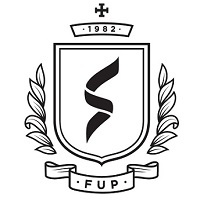 Fundación Universitaria de PopayánFacultad de Ciencias Económicas, Contables y AdministrativasPrograma de Contaduría PúblicaPopayán-Cauca2018Estrategias y necesidades frente a la internacionalización de los programas de Contaduría Pública en la Fundación universitaria de Popayán y la universidad del Cauca-2009Claudia Patricia Gómez GómezYaliza Mogollón AlegríaProyecto de grado para optar al título deContador PúblicoDirector:Mag: William Macías OrozcoFundación Universitaria de PopayánFacultad de Ciencias Económicas, Contables y AdministrativasPrograma de Contaduría PúblicaPopayán-cauca2018                                                                                                                                                      AGRADECIMIENTOSAgradecemos primeramente a Dios, por brindarnos la vida, sabiduría, habilidades y la oportunidad para culminar nuestro proyecto de investigación.A nuestras familias, amigos, docentes y director, por el apoyo constante y los conocimientos brindados forjando este trabajo de la mejor manera.                                                                                                            DEDICATORIAEste trabajo lo dedicamos con gran orgullo a nuestros padres por su constante apoyo y motivación a emprender nuevos retos, cabe mencionar que siempre fueron nuestra mayor inspiración.Lista de tablasTabla 1. Globalista vs Críticos	21Tabla 2. Geopolítica clásica y Geopolítica critica	28Tabla 3. Síntesis internacionalización	47Tabla 4. Miradas o visiones de la globalización	48ResumenLa globalización e internacionalización han traído cambios a la sociedad, como los relacionados con los procesos formativos, particularmente a la educación contable. Lo anterior obliga a las instituciones de educación superior a tomar ciertas medidas, entre estas la modificación de sus proyectos educativos institucionales. Por tanto, la presente investigación tiene como objetivo identificar las necesidades y estrategias que se presentan en los programas de contaduría pública en referencia a los cambios originados por la globalización y la internacionalización. La metodología empleada se basa en un enfoque cualitativo y para la recolección de la información se utilizó el diseño documental y por entrevista, partiendo de temáticas como: internacionalización de la contaduría pública, globalización, necesidades y estrategias de internacionalización en la educación contable. Como resultado se identificaron las principales necesidades que se presentan en la Fundación Universitaria de Popayán y la Universidad del Cauca, junto con las estrategias que se proponen para dar respuesta a las mismas. Palabras Claves: internacionalización, globalización, educación contable, relaciones internacionales, geopolítica.AbstractThe Globalization and internationalization have brought changes to society and among them those related to training processes, particularly accounting education. This forces institution of higher education to take certain measures, among them the modification of their institutional educational projects. Therefore, the objective of this research is to identify the needs and strategies that are presented in the public accounting programs in reference to the changes caused by globalization and internationalization.The methodology used is based on a qualitative approach and for the collection of information the documentary design and interview were used, starting from topics such as: internationalization of public accounting, globalization, needs and strategies of internationalization in accounting education. As a result, the main needs that are presented in the University Foundation of Popayan and the Universidad of the Cauca were identified, along with the strategies proposed to respond to them. Key words: internationalization, globalization, accounting education, international relations, geopolitics.IntroducciónLa educación es un factor de gran importancia debido a que contribuye con el desarrollo de una sociedad, incidiendo en el ámbito cultural, social y económico; ámbitos que han sufrido cambios por la globalización y sus exigencias Algunas instituciones de educación superior como la Fundación Universitaria de Popayán- FUP y la Universidad del Cauca-UC con sus programas de  contaduría pública no son ajenas a tales cambios, puesto que se encuentran regidas e influenciadas por organismos y normas  globales, como  la Junta de Normas Internacionales de Contabilidad (IASB-siglas en ingles), Federación Internacional de Contadores(IFAC) y las Normas Internacionales de Información Financiera(NIIF-IFRS-siglas en inglés), respectivamente. Esta normatividad propone unificar la contabilidad y la formación a nivel global. En respuesta a lo anterior, Colombia adoptó la regulación contable internacional a través de la ley 1314 de 2009, generando cambios en la profesión, además de evidenciar la necesidad de conocimientos que el gremio contable puede tener en el nuevo escenario. Según  “El cambio de modelo contable en Colombia requiere actualizar los conocimientos y mejorar las competencias de los futuros profesionales de la Contaduría Pública, quienes están llamados a liderar los proyectos de convergencia a estándares de información financiera internacional” Lo anterior busca que la información financiera y contable tengan un lenguaje homogéneo, de utilidad para todos los países, sobre todo para las corporaciones globales y mercados financieros, se basa en el supuesto de que ello generará un crecimiento constante de la economía. Y según la teoría del derrame tal crecimiento promoverá el desarrollo de aspectos culturales, sociales, financieros y económicos. Desde tal supuesto se ve la necesidad de adoptar la nueva regulación, lo cual exige que el profesional contable comprenda los nuevos escenarios globales. En este sentido la internacionalización de la educación contable se implementa para tener mayores competencias en el ámbito global.  “Siendo así, la profesión contable debe introducir prácticas que se encuentren bajo los procesos internacionales (…), cada día esto nos exige creatividad, innovación e interdisciplinariedad para adaptarse más fácilmente a los cambios en el manejo contable dados al crecimiento de las actividades económicas.” .Es asi, como el desarrollo económico que se presenta en el mundo actual ha generado que países como Colombia, pretendan dar respuesta a los cambios financieros, económicos, culturales y sociales, al igual que la inminente innovación tecnológica. Estos cambios se encuentran enmarcados por fenómenos de internacionalización y globalización provocando que las instituciones de educación superior se vean en la obligación de trasformar o modificar sus planes educativos para atender a las exigencias actuales, con el fin de poseer competencias idóneas frente a la nueva economía global e internacional, como en el caso particular de la UC y la FUP con sus programas de contaduría pública.En este sentido el profesional actual de la contaduría pública requiere formación con base en conocimientos integrales relacionados con la conceptualización, la disciplina y la institucionalidad. De esta manera se pretende identificar y proyectar el rol de los egresados y su perfil, como profesionales competentes con un alto dominio respecto al nuevo modelo. La educación contable es sin duda una profesión en la cual se muestran diferentes temas y/o conceptos para cumplir con lo requerido por las diferentes normatividades y organismos. De igual forma se puede decir que la educación es la que permite tener un ideal visualizado hacia los nuevos mercados globales.“Por ello pensar en el tema de educación contable, es una obligación permanente de los profesionales del área vinculados a las instituciones de educación superior; la comunidad contable, requiere reflexionar sobre las mejores prácticas para la enseñanza y aprendizaje de la contaduría pública como profesión liberal”. . Todo lo anterior se puede plantear a traves del siguiente interrogante:  ¿Cuáles son las apuestas formativas de los programas de contaduría pública de la Fundación universitaria de Popayán y de la universidad del Cauca en el contexto de economía global y regulaciones internacionales?Esta pregunta se puede desglosar en las siguientes preguntas específicas: •	¿Cuáles son los enfoques de internacionalización existentes?•	¿Cuáles son las necesidades y estrategias frente a la internacionalización que establecen los programas de contaduría pública de las Universidades FUP y UC?•	¿Qué estrategias se han implementado para fortalecer los procesos de internacionalización en el programa de Contaduría Pública de la FUP?Dicho lo anterior para este trabajo se presenta como objetivo general analizar las apuestas de internacionalización presentes en las propuestas formativas de los programas de contaduría pública de la Fundación Universitaria de Popayán y de la universidad del Cauca en el contexto de economía global y regulaciones internacionales. Ello se desarrollará a través de los siguientes objetivos específicos: Reflexionar sobre los enfoques de internacionalización existentes en relacionan a categorías como globalización, geopolítica y educación contable.Describir las necesidades y estrategias frente a la internacionalización que establecen los programas de contaduría pública de las Universidades FUP y UC.Plantear estrategias para fortalecer los procesos de internacionalización en el programa de Contaduría Pública de la FUP. Para resolver la pregunta problema se desarrollaron tres capítulos. En el primero, se describen las bases teóricas de factores como internacionalización, globalización, geopolítica, relaciones internacionales y educación contable; se representan cuadros comparativos sobre las diferencias existentes entre los conceptos anteriores.  Ello permite configurar al menos dos miradas distintas sobre la internacionalización las cuales serán las bases para clasificar las visiones que se abordan en el segundo capítulo. En el segundo capítulo, se presentan las interpretaciones que surgieron después de realizar las respectivas entrevistas a docentes, estudiantes y egresados de la Fundación Universitaria de Popayán y la Universidad del Cauca, quienes desde diferentes puntos de vista expresaron sus concepciones, necesidades, estrategias e inconformidades originadas con el factor global e internacional. En seguida se estudian documentos académicos importantes de ambas universidades que permitieron tener una visión acerca de los factores mencionados en sus currículos. Esto permite finalmente discernir las visiones que sobre la internacionalización y globalización priman en los programas antes mencionados. Finalmente, en el tercer capítulo se estructura una propuesta de internacionalización para el programa de contaduría pública de la FUP, la cual está basada en componentes investigativos, conceptuales y prácticos, además de que su fundamentación tiene su origen en los dos capítulos anteriores. La propuesta intenta fundamentarse en una mirada holística y critica de los procesos de internacionalización y globalización que no se restrinja a la mirada celebratoria y neoliberal de tales procesos. Para el alcance de los objetivos propuestos se utilizó la metodología de enfoque cualitativo, inicialmente se empleó el diseño por entrevistas, como instrumentos de recolección de datos; las cuales fueron realizadas a docentes, egresados y estudiantes de las universidades para posteriormente identificar los conceptos de internacionalización y globalización. Así mismo la recolección de información permitió evaluar las estrategias y necesidades requeridas del contexto actual en las universidades FUP Y UC. Una vez aplicadas las entrevistas se separaron los conceptos mencionados por categorías para realizar el respectivo análisis y sistematización de las mismas. Las categorías fueron las siguientes: globalización, internacionalización, globalización de la contaduría pública, internacionalización de la contaduría pública, necesidades de internacionalización y estrategias de internacionalización. Posteriormente se utilizó el diseño documental, para estudiar y analizar los diferentes documentos institucionales de las universidades FUP y UC, tales como el documento maestro, los proyectos educativos institucionales, los micros currículos y planes de desarrollo estratégicos; la información recolectada se distribuyó y analizó de manera separada por categorías para efectuar su respectiva sistematización.Capítulo I: Una aproximación a los enfoques sobre la globalización, la internacionalización y la educación contableEn este capítulo se abordarán las bases conceptuales y teóricas que sobre la globalización e internacionalización se observan, para posteriormente contrastarlos en torno a la internacionalización de los programas de contaduría pública en las instituciones de educación superior (FUP Y UC). Inicialmente se hará una aproximación a los conceptos fundamentales de este trabajo: globalización, geopolítica, internacionalización, relaciones internacionales, educación y en particular educación contable. Lo anterior con el objetivo de determinar las diferentes posturas que existen sobre estos términos y que inciden en los procesos de formación contable y en particular, sobre las estructuras curriculares. Tales posturas incluyen el extremo celebratorio que ven la globalización como panacea para el bien común, aborda solo la geopolítica tradicional, y se centran en la internacionalización como adopción de patrones culturales hegemónicos, de lo cual se deriva una mirada a la educación contable internacionalizada como adopción de normas y estándares internacionales de educación y regulación contable; así como la enseñanza del inglés como idioma universal.  También incluyen la mirada crítica que da cuenta de los conflictos de poder y desigualdad en los procesos de globalización y desde la cual se requeriría una mirada holística y diversa a los procesos de internacionalización, la geopolítica se asume desde una perspectiva crítica, y no se mitifican la globalización y la economía capitalista sino que coadyuva a ver sus contradicciones y alternativas.  Desde esta última postura la internacionalización de la educación contable asume que debe abordarse desde la multiplicidad de perspectivas y sus contenidos también deben mostrar los diferentes paradigmas de la globalización, internacionalización, geopolítica, así como sus contradicciones y conflictos. Por ende, no se debe enseñar solo regulaciones internacionales sino los diferentes enfoques e intereses que se dan en el espacio geopolítico. Los estudiantes deberán conocer las diferentes disputas y proyectos geopolíticos y el papel que juega en ellos la educación contable y la contabilidad. Para comprender mejor esto nos acercaremos a las diferentes concepciones de globalización, geopolítica y relaciones internacionales que nos permita definir de manera amplia los conceptos de internacionalización. Solo conociendo las diferentes miradas globalización y geopolítica es posible una definición amplia de la internacionalización y de su expresión en el campo de la educación contable.  Más aun esto implica el reconocimiento de los procesos locales, lo que no sería posible desde la mirada hegemónica y celebratoria de la globalización y de una mirada restringida de la geopolítica o la internacionalización.  Ello implica superar la mirada técnica de la educación contable funcional al globalismo celebratorio que no permite construcción de mirada crítica y propositiva. 1.1 GlobalizaciónLa globalización es un proceso que puede asociarse con la integración de países a nivel mundial, entendiendo como integración aspectos económicos sociales, financieros, culturales y políticos, de los cuales solo se ha tomado una mirada netamente económica dándole mayor importancia, pues se ha mirado en esta última la oportunidad de crecer en el mercado económico mundial. Ejemplo de ello ha sido el logro de privatizar  empresas del sector público, como entidades de salud, educación, recursos naturales no renovables como el agua  entre otros;  evidenciando que los intereses económicos y la generación de riqueza priman, en lugar de brindar un servicio fundamental a la sociedad, por lo tanto son las personas menos  favorecidas las que pueden  disfrutar de los mismos; la globalización promueve la exclusión social y se centra en la oportunidad de generar valor económico.Otro ejemplo de globalización es la implementación de normas internacionales de información financiera, que no tienen en cuenta las necesidades de las pequeñas empresas, simplemente se ordena cumplir con una normatividad que esta adecuada para las grandes organizaciones, que son las que pueden responder a escala global y a los intereses económicos que hoy se presentan.Cada vez los países y empresas con gran poder económico buscan actuar de manera libre sin que el Estado tenga algún tipo de intervención, mediante regulaciones. Así el capital privado circula de manera libre, lo que en su momento tendrá superioridad sobre la sociedad, de esta manera Sousa como se citó en  refiere que:La globalización hegemónica ha conducido a que se le entienda como un proceso lineal, monolítico e inequívoco, lo cual se logra en medio de dos falacias: 1) la del determinismo, que consiste en la imposición de la idea según la cual la globalización es un proceso espontáneo, automático, ineluctable e irreversible y que se intensifica y avanza según unas lógicas y dinámicas propias, lo suficientemente fuertes para imponerse frente a cualquier interferencia externa 2) la segunda intencionalidad política del carácter no político de la globalización es la falacia de la desaparición del sur. (p.302)La sociedad se encuentra en un momento de desmoronamiento de los regímenes socialistas, lo que significa su punto de derrota y la victoria final del capitalismo como sistema político y régimen absoluto e ideal; por ello el “Fin de la historia”. Para :Es la universalización de la democracia liberal como forma final de gobierno humano. Si bien este tipo de democracia no está materializada en todo el planeta, es sólo una cuestión temporal, porque en el plano de las ideas la forma de gobierno triunfante es la ideal y las alternativas no podrán convertirse en amenazas para la estabilidad lograda. (p.238).De esta manera con el fracaso de los regímenes alternativos se consolida el régimen político capitalista como absoluto. Fukuyama (como se citó en De sousa Santos, 2011) plantea un mundo relativamente estable, a su gusto, pero deja en un segundo plano u orden, la miseria, la desocupación, la mortalidad infantil, los desequilibrios ecológicos o la pobreza que existe en algunos continentes (casi enteros), frente a la preeminencia del liberalismo como sistema y del capitalismo como forma económica.La globalización es un hecho resiente, que trae múltiples ventajas y oportunidades, consolida al capitalismo y al modelo neoliberal como única forma de economía y quienes lo promueven son multinacionales, organismos multilaterales y países como Estados E.E.U.U, cuyo objetivo es generar un proceso de circulación del capital global y mercados globales.Sassen (como se citó en De sousa Santos, 2011) menciona que “estamos frente a un nuevo régimen internacional centrado en el crecimiento de la banca y de los servicios internacionales, las empresas son ahora un importante elemento en la estructura institucional, junto con los mercados financieros globales y los bloques comerciales transnacionales” (p. 240).Wallerstein, Amin, Arrighi y Gunder Frank (como se citó en Rueda Delgado, Pinzon Pinto y Patiño Jacinto, 2013) refieren que “La globalización es en esencia un proceso económico, se determina como una institucionalización del mercado mundial y, por tanto, es connatural al capitalismo y sus lógicas económicas”, lo que Beck entiende como visiones economicistas (p. 646). En lo anterior se puede encontrar una mirada netamente capitalista la cual ha llevado a que muchos profesionales de la contaduría pública se formen con los ideales de este tipo de economía, considerándola de mayor importancia; lo que va en relación con  cuando afirman que “La globalización como un proceso envolvente ha permeado todos los ámbitos de la economía contemporánea, uno de ellos es el financiero, el cual tiene un estrecho vínculo con la educación de los contadores públicos.” (p. 241).De esta manera se centran y se crean pensamientos estrictamente financieros-económicos en lugar de crear una visión que abarque los riesgos globales, que de igual manera son de suma importancia como la “desigualdad social, la destrucción de las economías más pobres pues la globalización y el riesgo son rasgos de una sociedad futura” (Giddens, 1999, pág. 2); sin embargo, existen otras perspectivas para entender la globalización, por lo que se hará un acercamiento a los argumentos de autores con posturas divergentes, históricas o críticas, tales como Beck, Boaventura de Sousa y Hinkelamment.Para Beck (como se citó en Rueda Delgado, Pinzon Pinto y Patiño Jacinto, 2013) “La globalización se configura en medio de riesgos globales a los que no se puede responder desde las unidades de análisis de Estado Nación (terrorismo, drogas, degradación ambiental)”. (p. 646).  Lo que el mismo denomina sociedad del riesgo mundial. Por lo tanto se hace necesario tener en cuenta que los impactos generados por la globalización deben mirarse de manera crítica para contribuir a la sociedad, considerando que a cada población la puede afectar de manera diferente tal como lo plantea Knight y Wit (como se citó en Madera, 2005) cuando menciona que la globalización es un “Flujo de conocimientos, tecnología, personas, valores, ideas que trascienden las fronteras...afecta a cada país de manera diferente, en relación con su historia, tradiciones, cultura, prioridades”Por su parte  dice que dicho fenómeno significa politización “porque la puesta en escena de la globalización permite a los empresarios, y sus asociados, reconquistar y volver a disponer del poder negociador, política y socialmente domesticado del capitalismo democráticamente organizado” (p.7).Esta postura da mayor fuerza a que la globalización también responde a intereses políticos y juega un papel muy importante en la sociedad. De tal manera “La globalización económica no hace sino consumar lo que se alienta intelectualmente mediante la posmodernidad y políticamente mediante la individualización, a saber, el colapso de la modernidad” .  De Sousa Santos (como se citó en De Lourdez Sousa, 2000) plantea que la globalización “es un proceso por el cual una entidad o condición local tiene éxito en extender su alcance sobre el globo y, al lograrlo, desarrolla la capacidad para designar una entidad o condición social rival como local”. En consecuencia, no hay globalización genuina, es un localismo exitoso y la globalización supone localización. Vale la pena mencionar que la globalización tiene características dominantes vistas desde una perspectiva económica, política y cultural, por lo que es necesario atender a todas estas dimensiones. Hablar de las características dominantes podría transmitir la idea de que la globalización es no solo un proceso lineal sino también consensual. La globalización es un intenso campo de conflictos, por un lado, entre grupos sociales, Estados e intereses hegemónicos y por el otro de grupos sociales, Estados e intereses subalternos. Incluso dentro del campo hegemónico se presentan dimensiones más o menos significativas; sin embargo, por encima de todas estas divisiones internas, el campo hegemónico actúa sobre la base de un consenso entre sus miembros más influyentes. Este consenso no solo confiere a la globalización sus características dominantes, sino que también legítima estas últimas como las únicas posibles o adecuadas. Por lo tanto, se puede decir que es un campo de conflictos entre grupo sociales que atienden intereses individualistas favoreciendo sus necesidades económicas, mientras que otros grupos sufren la exclusión, la desigualdad social, económica, cultural y los daños que el sistema capitalista provoca. Por su parte Featherstone (como se citó en Santos, 2011) desafía a la sociología a teorizar y a encontrar formas de investigación sistemáticas, que ayuden a clarificar estos procesos globalizantes y estas formas destructivas de vida social que vuelven problemático lo que por mucho tiempo fue visto como como el objeto fundamental de la sociología: la sociedad, concebida casi exclusivamente como el Estado-nación bien delimitado (p. 236) Estas formas destructivas de vida social se pueden relacionar con: El aumento dramático de las desigualdades entre países ricos y países pobres y, dentro de cada estado, las clases sociales, la sobrepoblación, la catástrofe ambiental, los conflictos étnicos, la migración internacional masiva, la emergencia de nuevos Estados, la desaparición o implosión de otros, la proliferación de guerras civiles, el crimen globalmente organizado y la democracia formal como condición política para la ayuda internacional. .De acuerdo con lo anterior la globalización se concibe con diferentes tipos de problemas, los cuales afectan de manera directa a la población que los vive actualmente, como el caso de las emergencias ambientales, que muchas veces se derivan de la inconciencia humana, donde se quiere obtener el máximo de ganancias económicas sin importar que se destruya a una comunidad o se contribuya con la exterminación de culturas e ideologías. Lo mencionado permite ver que la estructuración del sistema mundial como un sistema de clases es incapaz de mejorar el nivel de vida de la mayoría de la población. Por tanto, para hacer resistencia frente a los conflictos de la globalización  plantea que “la resistencia más eficaz contra la globalización reside en la promoción de las economías locales y comunitarias, economías de pequeña escala, diversificadas, auto sostenibles, ligadas a fuerzas exteriores, aunque independientes de ellas.” ( p. 281).De esta manera la respuesta adecuada es la reterritorialización, el redescubrimiento del sentido del lugar y de la comunidad, que estén orientados hacia la autosostenibilidad y conservación de las inversiones predadoras de la globalización neoliberal. De tal forma “lo global acontece localmente. Así mismo, es preciso hacer que lo global contrahegemónico también se manifieste globalmente” . Por lo que el mismo autor propone desarrollar:Una teoría de la traducción que permita crear una inteligibilidad recíproca entre las diferentes luchas sociales, así como profundizar en lo que ellas tienen en común para así promover el interés en alianza trans locales y crear capacidades para que estas puedan realizarse efectivamente y prosperar. En este sentido la globalización contrahegemónica se basa en iniciativas locales de resistencia a la globalización hegemónica, busca incluir iniciativas de pequeña escala orientándose a lógicas cooperativas y participativas. Es así como en el campo de la globalización contra hegemónica, los procesos recíprocos de localismos globalizados y de globalismos localizados hacen prever una mayor homogeneidad y coherencia interna. Por ejemplo, en el caso de la globalización económica, es posible identificar una serie de características que parecen estar presentes globalmente: la preeminencia del principio del mercado sobre el principio del Estado; la financiación de la economía mundial; la total subordinación de los intereses del trabajo a los intereses del capital, el protagonismo incondicional de las empresas multinacionales, la recomposición territorial de las economías y la consecuente pérdida de peso de los espacios nacionales y de las instituciones que la configuraban anteriormente. Una nueva articulación entre la política y la economía en la cual los compromisos nacionales son eliminados y sustituidos por compromisos con actores globales y con actores nacionales globalizados. .La Globalización desde sus inicios demuestra ser un desafío para la sociedad, porque exige que esta última pueda adaptarse a todo tipo de cambios que se originen, a través de estrategias que respondan a estos cambios con el fin de sobrevivir a dicho fenómeno; tales desafíos no son más que perjuicios originados  por quienes se centran en el beneficio propio sin importar el detrimento ocasionado a los demás; cada que se implementa un sistema, proceso o método de transformación que de forma directa o indirecta  involucra factores económicos, culturales, tecnológicos, ambientales entre otros, que no solo pretende el crecimiento y/o beneficios  del Estado y  grandes empresas sino que también busca transformar las creencias, culturas y costumbres originales de muchas partes del mundo para adaptarlas a la “nueva sociedad”.La globalización es un fenómeno producto del capitalismo y del creciente mercado económico, existen a su vez diversas perspectivas de acuerdo con intereses de actores sociales dependiendo de la postura económica, social y cultural que se tenga. Por ello, la globalización es un sistema que se controla y se ve influenciada por poderosos intereses económicos, solo se está beneficiando una cúpula y permitiendo la expansión de la riqueza de manera desigual y a la vez generando detrimento a gran parte de la sociedad. Actualmente las multinacionales tienen aún más poder que el mismo Estado en donde se ha llegado al punto de influencia que las empresas públicas tienden a desaparecer perdiendo cualquier tipo de lealtad hacia el país en el que se incorporan “el mercado global pretende funcionar por encima del Estado, por encima de las legislaciones sobre los derechos del trabajo, los derechos sociales, los derechos del medio ambiente, por encima de las aspiraciones y necesidades de la comunidad”. .Por tanto, se puede ver el fomento de un mercado global desregulado en donde su principal objetivo es el interés particular con el objeto de poseer más de lo necesario y lo justo sin darse cuenta de que los recursos del planeta tienen un límite y nivel de agotamiento, pues con el afán de suplir grandes codicias económicas se está afectando gravemente al medio ambiente y causando daños que afectan a un sinnúmero de personas. Un ejemplo de las grandes codicias que refleja la globalización es el caso de los tratados de libre comercio en los cuales el poder económico y político los hacen ver como oportunidades para el país y se permite que empresas transnacionales exploten recursos e inviertan en este; en el caso de Colombia no va a poder ir e invertir o exportar de la misma manera que otros países, lo cual es de gran beneficio, para naciones que cuenten con un poder económico latente y de gran significación. Es importante incorporar los elementos más novedosos de los tratados de libre comercio, ya que estos permiten ver un poco más el alcance y esas grandes codicias de la globalización.Según  son: Las inversiones: se cree que el libre comercio se refiere al comercio de mercancías mediante la eliminación de aranceles, pero en la era de la globalización resulta que no es así. En los nuevos TLC se trata de la libre inversión, dejar el camino libre para las inversiones extranjeras. Colombia, por ejemplo, en el TLC que se está negociando con Estados Unidos, no podrá poner ninguna condición a las inversiones de las multinacionales estadounidenses; deberá tratarlas en el mismo pie que las empresas nacionales.  No se podrá favorecer a estas últimas, porque todas, nacionales y extranjeras, quedan en el mismo pie. Es el abandono de toda política de industrialización nacional. Los servicios: en los nuevos TLC, los servicios están considerados como mercancías ordinarias, aun tratándose de servicio públicos, como la educación, la salud, la cultura, la distribución de agua potable, etc. Los productos agrícolas: antes de los años 1980, la agricultura no entraba en los tratados de libre comercio porque se pensaba que cada país tenía el derecho y la obligación de proteger su agricultura para alimentar a su pueblo. Ahora no, los países subdesarrollados no pueden proteger su agricultura, tienen que abrir su mercado al arroz y al maíz norteamericano, lo que origina la ruina en los campesinos, como está ocurriendo en Haití y México.La protección de la propiedad intelectual: extraño que en tratados anti-proteccionistas se incorpore la protección blindada de las «patentes de invención» de las trasnacionales, las que se apropian de la propiedad exclusiva de descubrimientos, incluso de hierbas medicinales, que forman parte de patrimonio tecnológico de la humanidad.  De esta forma el comercio internacional no consiste en un intercambio entre países, algunos son económicamente más poderosos que otros y por consiguiente pueden negociar en términos que favorecen el desvió de la plusvalía de los países más débiles. Con los tratados de libre comercio se impide que el Estado desempeñe un papel importante en la economía. Siendo así la globalización en la que el sistema capitalista busca englobar en un mercado desregulado para todos los recursos del planeta y todas las actividades humanas. El motor de este sistema es el “interés propio” prima la codicia como deseo de poseer más de lo necesario y más de lo justo, tal es el caso de las normas NIIF que son creadas para responder a grandes multinacionales, transnacionales. Su ideología y sus políticas son impuestas (OMC9), motivo que lleva a la necesidad de analizar que “es solo mediante la confrontación directa de cómo hemos llegado a pensar del modo en que se hace como se puede comenzar a liberarse para pensar de manera que permitan analizar de forma más coherente y útil nuestros dilemas contemporáneos” .De la manera como se entienda la globalización, los intereses e implicaciones serán diferentes para los enfoques con que se aborde la educación contable y la formación de contadores, ya que se pueden encontrar distintas vertientes de globalización. La visión globalista o economicista donde el centro de atención tiene que ver con la integración del libre comercio y la lógica del capitalismo. En esta vertiente todo se fabrica y se vende en nombre de los valores, rige el interés individual sobre el general colocando al hombre al servicio de la economía y no a la economía al servicio del hombre, consolidando al régimen capitalista como única opción. Los críticos por su parte dicen que la globalización llega a desestructurar y reestructurar al mundo, generando desigualdad porque afecta de diferente manera a cada población, causando deterioro al medio ambiente por el consumo desmedido de los recursos naturales, en el ámbito cultural ocasiona la pérdida de la diversidad, debido a que la globalización conlleva a la homogenización de las culturas y en consecuencia las más frágiles tienden a desaparecer o pierdan relevancia. Del mismo modo en el aspecto político causa la pérdida de poder, tomando fuerza los actores transnacionales y debilitando al Estado. Esta visión crítica de la globalización no se considera benéfica ya que afecta de manera significativa la economía, el crecimiento igualitario en los aspectos sociales y económicos. Tabla 1. Globalista vs CríticosFuente: elaboración  propiaDe la misma manera como temática que se encuentra dentro de la globalización es importante abordar el tema de las  relaciones internacionales las cuales  hacen énfasis a los acuerdos que se establecen entre países con el fin de realizar intercambios generadores de beneficios para ambas partes; por ejemplo, en el aspecto político del cual se derivan lo cultural, social, geográfico y tecnológico; de igual forma es notable que entre los acuerdos establecidos se encuentren aspectos económicos visibilizando las diferencias en cuanto a productos que provee cada país, del mismo modo  es posible observar la desigualdad económica entre naciones, como en el caso del Tratado de Libre Comercio entre Colombia (país en desarrollo) y los Estados Unidos (país potencia).Las relaciones internacionales se basan en teorías como el realismo e idealismo, términos opuestos, el primero se refiere al poder, es decir, al dominio que ejerce un país sobre otro y la rivalidad entre los mismos; mientras que el segundo opta por la unión y respaldo entre países para el desarrollo del objetivo que se tenga; a lo que plantea que “el Estado se encuentra en una situación de permanente inseguridad, y, en consecuencia, la adopción de diversas medidas que se inscriben en una política de poder, lo que solo significa que el Estado más fuerte imponga su voluntad al más débil”. Ahora bien, es necesario preguntarse si el realismo e idealismo son o no teorías para fundamentar las relaciones internacionales o estas al igual que el concepto de internacionalización y globalización dependen de la postura política o social que tenga cada individuo para entender las nociones inicialmente mencionadas, tal como lo expresa  “Hay “teorías realistas”, pero el realismo no es una teoría. El “realismo” es una “cosmovisión”, y como toda cosmovisión es universal. Más allá de que la “realidad” puede ser diferente en distintas partes del mundo, en el “centro” o en la “periferia”, el “realismo” como cosmovisión no es diferente en el centro o en la periferia. Cuando uno habla de realismo hace referencia a temas esenciales independientes de las circunstancias de tiempo y de lugar, a las que está sometida la realidad”. (p. 14)Por consiguiente, es posible afinar la reciprocidad entre relaciones internacionales y geopolítica ya que ambas centran aspectos de poder político, a lo que  argumenta que “La geopolítica en términos generales ha formado parte de la tradición realista de las relaciones internacionales”. (p.47)De acuerdo a lo anterior  la geopolítica   permite profundizar y estudiar lo internacional respecto a distintos factores con el propósito de que se tomen medidas sobre la misma, por eso su reciprocidad con las relaciones internacionales; del mismo modo la geopolítica se centra en la parte  geográfica, factores ambientales, sociales, culturales e históricos los cuales reposan en la política de una nación  a nivel mundial con la intención de entender el por qué, el cómo y el cuándo interactúan estas áreas en cada país, mostrando además el comportamiento de grandes  compañías como son las multinacionales actualmente poseedoras del poder económico y mercantil. En todo caso la geopolítica siempre estará para apoyar principalmente las decisiones políticas de manera global e internacional.Para poder entender la Geopolítica es necesario tener claridad en cuanto a las bases  conceptuales de  globalización, relaciones internacionales e internacionalización, ya que estos involucran de manera directa lo concerniente a la desigualdad, pobreza, posturas políticas (comunismo y capitalismo donde esta última es la dominante), condiciones de tipo económico, social, cultural y educativo; ahora, no es posible  un único concepto de los fenómenos ya mencionados, puesto que son muchos los autores que a estos se refieren de igual forma el entender cada concepto depende de cómo cada individuo lo comprenda. En la actualidad el término geopolítica es desconocido para muchos, debido a que desde su origen presentó inestabilidad, aspecto que se les atribuye a sus fundadores, quienes por un tiempo la dejaron de lado, permitiendo su desconocimiento en la sociedad. Un claro ejemplo de ello es que en las universidades no se ha integrado dicho termino porque no tiene popularidad, se encuentra excluido del pensum, contenido académico y proyectos educativos institucionales (PEI) por lo que para muchos estudiantes no existe; basta precisar la reciprocidad del término mencionado con la globalización, la Globalidad, las relaciones internacionales e internacionalización. La geopolítica puede ser entendida como la relación de los procesos políticos y geográficos de todo el mundo, los cuales generan incidencias en ciudades, regiones y hasta en los pueblos más pequeños. Esta se encuentra estrechamente relacionada con aspectos históricos, geográficos, culturales y de poder, entre otros. Por lo tanto, Atencio (citado por Saravia,2015) en su libro: que es la geopolítica afirma que la “geopolítica es la ciencia que estudia la influencia de los factores geográficos en la vida y evolución de los Estados, a fin de extraer conclusiones de carácter político”. (pág. 41) siendo asi, esta disciplina es la union entre la politica internacional, relaciones internacionales y variables geograficas donde se pretende precisar la conducta de  lo politico y la geografia en el mundo. Por su parte Ó Tuathil y Agnew (1992) (citados por Taylor, 1994) la definen como:Modo concreto de razonamiento que evalua y ordena los lugares en terminos de seguridad de un solo Estado o un grupo de Estados. La amplitud de esta definicion les permite señalar dos tipos fundamentales de razonamiento, el geopolitico practico que se centra en la evaluacion del riesgo al que se expone cada pais. Mientras que el razonamirnto formal, se basa en la parte educativa de la geopolitica, ademas de que este divide al mundo y realiza una  valoracion diferencial de las partes. (p.58) Ambos razonamientos influyen el uno en el otro, al poner en practica la geopolítica se debe hacer lo siguiente, el objeto de analisis en el razonamiento formal debe ser el razonamiento practico. Por su parte Hepple (como se citó en Taylor, 1994) trata sobre el renacimiento de la  geopolítica y expone tres fases o formas como se ha producido esta, la primera es que el “término geopolítica se ha empezado a utilizar  para referirse a la rivalidad global en la política mundial”(p.45), es decir, a las diferencias de poder político que se presentan entre países, lo cual se ve reflejado en el crecimiento, evolución y descenso de  cada uno de estos.La segunda es la académica donde aparece una geopolitica “más moderna y más critica”, cuyo resultado se presenta a causa de  la investigación e indagación de los geógrafos políticos junto con las expectativas de poder responder a factores sociales.Finalmente, la última forma de renacimeinto de geopolítica se basa en la geografía como lo expresa “la geografía es el factor permanente entorno al cual debe girar todo el pensamiento estrategico”.(p46).  Este último renacimiento esta basado en el espacio que puede variar de acuerdo con las consecuencias originadas por la humanidad, como en el caso de la implementación de avances tecnológicos que pueden minimizar  o maximizar a su manera ciudades, países y similares. Ahora bien, la geopolítca puede influir en  las acciones políticas y de geografía en general, sin embargo aparece el termino imperialismo, que se refiere al poder que tienen unas naciones sobre otras por medio de prácticas políticas o económicas; la diferencia entre estos dos términos radica en que  la geopolítica expone la rivalidad y diferencia concepciones  políticas, mientras que el imperialismo es una forma de dominio. Así pues, por medio de la geopolítica puede determinarse la correlación entre el Estado-Nación, referente a factores externos e internos que contribuyan al desarrollo masivo de un país, sin dejar de lado las relaciones internacionales y las de poder establecidas en los territorios. Actúa también como herramienta influenciadora directa de los negocios internacionales y globales, por ejemplo, los Tratados de Libre Comercio (TLC).Lo expuesto anteriormente se relaciona con las ambigüedades actuales, se encuentra las contrariedades entre países como un ejemplo de ello, considerando que la geopolítica vislumbra de manera prospectiva los posibles cambios en los Estados, tal como lo menciona  cuando afirma que “la geopolítica es el estudio de la distribución del poder en diferentes países del mundo, y las rivalidades entre diferentes potencias, económicas, políticas y militares.”(p.41)Adicionalmente, Wallerstein plantea al sistema capitalista como eje principal de la lucha de clases donde la mayor parte de los individuos obedecen a las normas que los dominantes les asignen, ya que es un sistema de jerarquización. En sus obras “El sistema mundo” y “La crisis estructural del capitalismo” trata a fondo este término, permitiendo comprender los procesos concernientes a la era capitalista global, económica y política junto con los afanosos cambios que dicho sistema produce al medio ambiente, a las costumbres sociales y culturales que afectan a la humanidad. Con ello la ideología geográfica-política permite identificar los comportamientos de cada individuo en distintos lugares del mundo. Es necesario que los factores e incidencias marcadas por el capitalismo se tengan en cuenta en la educación contable, con el propósito de entender la globalización e internacionalización de manera educativa y que esta misma sirva para responder a las exigencias del presente y futuro. Tales exigencias muestran las rivalidades constantes entre países por demostrar el “poder” de unos hacia otros, como Rusia contra Turquía por el petróleo o el conflicto armado en Colombia que ha tenido lugar desde décadas pasadas y uno de sus motivos ha sido la lucha por el apoderamiento del territorio.Dado lo anterior, la principal relación entre geopolítica y relaciones internacionales se basa en que ambas profundizan en procesos de ámbito internacional. La primera comprende dos visiones, la crítica y la clásica las cuales se tratarán a manera de síntesis en el siguiente cuadro comparativo, desde diferentes autores. Para sintetizar el sentido de la geopolítica se abordaran sus principales visiones: la geopolítica clásica o tradicional que es la preliminar, se centra y defiende a los pioneros, quienes permitieron su concepción en el mundo y la geopolítica crítica o contemporánea, en esta se encuentran aquellos inconformes por los resultados geográficos y políticos internacionalmente, por tanto, indagan y proponen alternativas de cambios que de cierta forma no agobien a la humanidad con los estándares políticos gubernamentales. Tabla 2. Geopolítica clásica y geopolítica criticaFuente: elaboración propia1.2 InternacionalizaciónLa internacionalización es un factor influyente en la cotidianidad, tal como se menciona en el concepto de globalización. Comprende escenarios financieros, económicos, sociales, culturales, ambientales, educativos y tecnológicos, que surgen como resultado de las estrechas relaciones entre países, las cuales inciden de manera directa en la sociedad, generando una concepción diferente, ya que cada individuo suele entender dicho concepto de acuerdo con las nociones que se tenga de esta. Por tal motivo,  plantean que “la comprensión de lo internacional como objeto de estudio dependerá entonces de los distintos enfoques que las relaciones internacionales tengan sobre el tema” (p. 643).  Los enfoques son narraciones particulares o perspectivas mediadas por culturas e ideologías que constituyen regímenes de verdad sobre las relaciones entre países. El principal enfoque son las relaciones internacionales de las cuales se derivan el idealismo y el realismo. Estos últimos términos son las bases para desarrollar y ampliar las relaciones de Estado-Nación, que conducen a las teorías capitalistas o neoliberales, así como a visiones internacionales constructivistas y críticas, donde predomina el impulso por mejorar dichas relaciones, para superar las tradicionales. Vale la pena mencionar que la visión crítica de estas relaciones opta por la transformación y la alternativa en lo internacional.. Según (Rueda Delgado, Pinzon Pinto, & Patiño Jacinto) “la internacionalización tiene dos miradas: una, como un proceso irreversible (hegemónico) y otra, como un proceso a construir socialmente”. (pág. 645). De esta manera  la vision hegemonica de la internacionalizacion coincide con la vison hegemonica de la globalizaciòn que se puede ver como dominante, cuya preocupacion radica solo en el funcionamiento y la primacía de la economia sobre cualquier otro interes, mientras que la visión crítica y constructivista busca insertar lo internacional, mediante la construcción social, el bienestar de toda la población y no solo para algunos actores.Por consiguiente, la globalización ha sido un factor principal para que se origine lo que hoy se conoce como internacionalización; sin embargo, no se puede reemplazar ambos términos (globalización por internacionalización), dado que la internacionalización se entiende como “la respuesta social, cultural y educativa de los países al impacto de la globalización. A través de ella el mundo académico pretende enfrentar de forma proactiva la mundialización, salvaguardando las particularidades locales.” .“La Internacionalización es la dimensión por excelencia que impulsa y apoya los procesos de cambio y adecuación de la Educación y las Instituciones Educativas a la dinámica global, armonizando lo local, lo regional y lo mundial en su praxis y gestión.”. Lo anterior se podría aplicar en las universidades, específicamente para los programas de Contaduría Pública, que pretenden egresar profesionales actualizados y competentes. Para ello las instituciones deberán reformar y/o actualizar sus contenidos curriculares orientando dos o más idiomas, movilidad de los estudiantes y docentes hacia otros países donde adquieran nuevos conocimientos; ajustes al currículo para el logro de la internacionalización, desarrollo de proyectos investigativos en los que el estudiante se apropie del tema (internacional-Global) y docentes capacitados que generen un beneficio al sector educativo.Lo anterior iría en concordancia con lo que mencionan por un lado  cuando refieren que “la internacionalización constituye una gran fuerza para el desarrollo de una universidad moderna atenta al panorama que nos demanda el mundo de hoy. Está orientada para lograr la imagen deseada del profesor universitario, fundamentada en esquemas de formación” (p.47).Y por el otro, Tunnermann (citado por Guido y Guzmán, 2012) que afirman quela internacionalización tiene muchos beneficios para la educación superior, ya que (…) se caracteriza por inspirarse en principios de solidaridad, como lo establece la Declaración Mundial, reúne a la cooperación horizontal tanto como a la Norte-Sur, privilegia los hermanamientos entre Universidades, las redes académicas y la constitución de espacios académicos ampliados.” ( pág. 5).La internacionalización es un acontecimiento trascendental que comprende factores selectos como la economía, la política, la tecnología y la cultura, así como lo concerniente a la Educación superior, generando en ella una serie de cambios; actualización y adaptación para dar respuesta a la internacionalización con el fin de homogeneizar la formación académica. Por lo tanto, el sistema educativo y la educación contable, que junto con las demás áreas de las ciencias contables, administrativas y económicas deben estar dispuestas a afrontar todo tipo de cambio que desglose la economía global e internacional. A manera de conclusión, se tiene que la internacionalización posee un sentido estrictamente económico mediante el cual se pretenden expandir los mercados de tipo financiero y educativo, permitiendo la comercialización de productos y ampliación homogénea de procesos de tipo contables. Puede decirse que la internacionalización se da como respuesta de la Globalización, debido a que se revitalizan los aspectos de poder político y geográfico, de igual forma se da como respuesta de la globalidad, puesto que la internacionalización nace posteriormente y lo hace en manera abreviada.1.3 Educación ContableGeneralmente cuando los estudiantes ingresan a la universidad tienen un nivel bajo de desarrollado de la subjetividad por lo que  mencionan que:  Es necesario preguntar por la subjetividad del estudiante que ingresa (perfil de ingreso) y la subjetividad del profesional (perfil de egreso) que se desea ofrecer a la sociedad; se trata de constituir un tipo de nuevo sujeto profesional; un alguien que sea capaz de repotenciar su estructura de relacionamiento social y profesional, a partir de la identificación con su yo persona (pág. 193)Siendo necesario desde este instante empezar a construir y desarrollar su yo personal donde las prácticas pedagógicas que se implementen influyan directamente en los saberes y la formación del estudiante. Estas prácticas deben ser efectuadas por todo el cuerpo educativo para direccionar el sistema de pensamiento que se crea en una persona, y así en un determinado tiempo aplicar todos sus saberes. Mediante el currículo se guía al estudiante para que logre la comprensión de la realidad social y pueda encontrar la forma de asumirla. Por lo tanto, “estamos ante el reto de aportar a la constitución de un profesional capaz de reconsiderar la forma deseante que lo sujeta a negarse a descomponer su proyecto de vida, es decir, sus modalidades de existencia.” .De tal manera la enseñanza debe ser planteada de forma crítica y no con tecnicismos, tal como lo plantea, “La enseñanza basada en estándares, en códigos de conducta y en normas internacionales, promueve en el futuro profesional una discapacidad para juzgar y evaluar el contexto en su especificidad y para imaginar desenvolvimientos posibles de su propio ser” (p. 204).Por lo tanto, la internacionalización debe ayudar a la formación de la capacidad para juzgar y evaluar el contexto, para brindar al estudiante una educación que desarrolle su manera de pensar sin limitaciones, que no solo responda a un mercado monetario y sus directrices específicas, permitiendo hacer una propia imagen de si y crear personas capaces de hacer juicios éticos, críticos de los diferentes acontecimientos.Vale la pena mencionar que una pedagogía que no proyecta la idea de la gran responsabilidad que tiene el docente por reinterpretar partes del mundo con sus estudiantes, que no proyecta la necesidad de la formación conceptual, de la sensibilidad, que no se compromete por agotar los recursos para construir una idea cercana a la “verdad”, solo promueve reproducir las estéticas del presente. Sin embargo, como afirma “no sobra decir, que algunos estudiantes que logran hacer su propia imagen y configurar su lugar para el juicio ético y estético, lo hacen pese a la educación contable que reciben.” (p. 205)Desde las instituciones de educación superior se tiene mayor posibilidad de direccionar asignaturas en el pensum académico que permitan al estudiante problematizar de manera crítica los acontecimientos sociales y culturales.En esta dirección, los programas universitarios, es decir, la universidad misma, debe preocuparse por intentar identificar y establecer en sus currículos asignaturas que permitan que los estudiantes puedan problematizar críticamente el desarrollo económico y cultural al que están sujetados. Muchas de las causas de la pobreza, de la exclusión, de la marginalidad de grandes sectores de la población, de la corrupción, del conflicto social colombiano requieren que la universidad los incorpore a sus planes de estudio para que los futuros profesionales asuman una actitud ética en favor de sus soluciones. .Por tanto, es importante formar profesionales con capacidad y espíritu ético que se preocupen por un mundo social y logren contribuir al mejoramiento de las situaciones que se presentan.En estos términos, la Universidad debe posibilitar que los estudiantes problematicen y conozcan las razones del por qué las ciudades hoy se caracterizan por ser policéntricas, del por qué los centros comerciales y los conjuntos residenciales han emergido en nuestras ciudades y han despojado prácticas sociales y rituales que expresaban la etnicidad propia colombiana, del por qué hoy las ciudades funcionan en demarcaciones estratificadas donde por lo general las clases medias y altas no observan la precariedad y sus consecuencias. “En este sentido, creo que muchos de quienes estudian y han estudiado contabilidad llegan a la Universidad cargados de intereses meramente económicos por aprender a contabilizar y por participar del mundo empresarial”.La educación es sin duda uno de los factores más influyentes y determinantes en la actualidad para contribuir con el crecimiento y desarrollo de un país, donde la profesión contable no es indiferente a ello; por tal motivo es indispensable que se estudie de manera detallada el plan educativo de las instituciones de educación superior para los programas de contaduría Pública. Para lograr tal objetivo, es necesario tener en cuenta lo siguiente:El tipo de sociedad, porque se determinan las necesidades del mundo actual, para formar un profesional competente que responda a las exigencias de dicha sociedad; siendo necesario la construcción de currículos educativos que incluyan factores sociales para lograr una visión amplia de la actualidad. Las propuestas curriculares están, o deberían estar fundadas en una concepción sobre el tipo de sociedad para el cual se forman profesionales. La pregunta por la sociedad imaginada ayuda a establecer marcos de congruencia entre la propuesta curricular, su sentido pedagógico, su manifestación didáctica, y en general, funciona como soporte para mantener una vigilancia del contenido teleológico de la educación. .El modelo pedagógico que influye en el tipo de profesional que se quiere formar, no obstante, profundizar en lo pedagógico implica centrarse en métodos como el diseño curricular, la forma de evaluar y la didáctica que se emplee para llevar a cabo la enseñanza de un programa educativo; por lo que  plantea: La idea sobre lo pedagógico es amplia y se convierte en orientación para otros procesos como la didáctica, la evaluación y el diseño curricular. Lo pedagógico aparece como una declaración de sentido evidente en la construcción de los proyectos de formación. Pero, esta categoría educativa se vivencia y por ello (…) lo que ocurre como práctica docente, como evaluación, como gestión, señala el verdadero encuadre pedagógico de un programa, o las mixturas que en él son reconocibles (p.16).Mencionado lo anterior los modelos pedagógicos dependen de la implementación de la educación, bien sea contable o de otro tipo en cada universidad, por ello González (como se citó en Ospina Zapata, 2009, plantea que el modelo pedagógico “Sirve como referente analítico, como visor desde el cual se pueden hacer distinciones; pero es obligado reconocer mayor complejidad e indicar la dificultad para establecer los muros que, en la manifestación de la realidad educativa, separan un modelo de otro”. (p. 17), podrían clasificarse los modelos pedagógicos, así:Modelo pedagógico tradicional, este modelo recurre e implementa conceptos y teorías clásicas, donde el estudiante debe superarse por sí mismo identificando sus falencias para mejorarlas. Su estructura está dada por un maestro transmisor que no renueva su metodología y forma de enseñanza; modelo pedagógico conductista, enfatiza en la medición de logros, por tanto, su manera de identificar el aprendizaje del alumno es por medio de evaluaciones; modelo pedagógico desarrollista, en este el estudiante construye su proyecto de formación, desarrolla habilidades de pensamiento para enfrentarse al mundo real, suscita la reflexión y la crítica; y el modelo pedagógico social, este relaciona la universidad con el globo de la vida, los estudiantes amplían competencias en torno a necesidades sociales. Por consiguiente, la internacionalizacion es el medio por el cual se procura ayudar de manera directa a la formación contable y al discente, con el objetivo que este último incremente su capacidad evaluativa y de juzgamiento para lograr una transformación personal y social. De esta manera podría demostrarse que internacionalizar los currículos, los proyectos educativos institucionales y las prácticas educativas, le permitiría a las instituciones de educación superior y al receptor del conocimiento (estudiante) beneficios entre los cuales se puede mencionar ser más competitivos. Al mismo tiempo el profesional en proceso de formación deberá conocer, adaptarse al lenguaje y vocabulario de la profesión con el ánimo de responder al mundo de las organizaciones. Es necesario que la formación de respuesta a ello mediante la investigación, generando en los estudiantes capacidad de crítica y análisis para confrontar los estándares de carácter nacional e internacional. Por ello es indispensable que se les dé igual valor a las áreas de carácter investigativo como a las contables-financieras en los programas de contaduría pública. De esta manera, el plan de estudios y el contenido curricular incluirán pautas internacionales que se relacionen con la temática, el tiempo, la metodología, logros y competencias del estudiante. Tal como lo plantea  que el plan de estudios hace las veces de mapa de navegación para el despliegue del programa y del estudiante, por ello su construcción no ha de ser arbitraria, ni mucho menos una labor acomodaticia sin marco referencial en términos de propósitos de formación, enfoques educativos, modelos pedagógicos y curriculares, etc. La composición del plan de estudios de los programas de Contaduría Pública ha sido denunciada en varios estudios como fragmentaria y asignaturista (p. 22) Debido a lo anterior, se requiere elaborar un buen proyecto educativo es importante enfatizar en la forma como se ha evaluado el conocimiento y la capacidad del estudiante. Aunque este proceso parezca irrelevante es determinante en la elaboración de documentos institucionales, como lo son el proyecto educativo institucional, documentos maestros, entre otros; así el educador podrá identificar los logros de los estudiantes de acuerdo con la metodología y herramientas utilizadas en el proceso de enseñanza. Dado lo anterior, en Colombia se encuentran  divergencias en cuanto a la opinión de distintos autores, para   “las instituciones de educación superior emergentes y las antiguas han perdido su carácter de instituciones y más parecen organizaciones del mundo de los negocios”, lo que se observa en muchas universidades cuando se revitaliza el aprendizaje y conocimiento de sus estudiantes, por pertenecer a posturas económicas que en últimas beneficiaran a la institución, olvidando que son los estudiantes quienes necesitan estar capacitados para hacer frente a problemáticas presentadas a nivel académico.Entonces se encuentra que:El problema crucial de nuestras facultades de contaduría pública estriba en que el currículo sólo se centra en el nivel técnico del saber contable, sin fundamentación teórica para el diseño, desarrollo y administración de sistemas contables y de control empresarial, por sectores económicos y a nivel privado y estatal, de acuerdo con las necesidades del desarrollo económico. (ICFES – FIDESC, 2000, p. 7) citado por (Ospina Zapata, 2009, p. 28) Por lo tanto, tener un currículo limitado que solo responda a ideas de carácter nacional no será eficiente para el logro de la internacionalización. Lo que iría en relación con lo que expone Flores, Díaz, Tobón y Agudelo (2002) citado por (Ospina Zapata, 2009, p.28) cuando dicen que “Los currículos son rígidos, inflexibles y cerrados, distribuidos por asignaturas convencionales, intensidades horarias, créditos, profesor y aula propia.” Ahora bien, el contenido curricular hace parte del sistema educativo empleado por cada universidad y es por este medio que se espera obtener resultados académicos. También es determinante para el proceso de mejoramiento académico-personal. Un factor definitivo en dicho proceso es el método de evaluación empleado por cada institución, sin dejar de lado la metodología utilizada por el docente.Por otro lado, es posible determinar las carencias educativas en el país. Elizalde (2001) citado por (Ospina Zapata, 2009, p.28) “Uno de los principales déficits que tienen nuestros sistemas educativos radica en la ineficiencia de los instrumentos evaluativos de los cuales se hace habitualmente uso. Más que contribuir a permitir un proceso de interacción formativa en el cual el docente califica el trabajo realizado y corrige y orienta al alumno para enmendar errores y profundizar ciertas áreas débiles, las evaluaciones terminan siendo un instrumento represivo que no ayuda a desarrollar aprendizaje.”  Estas manifestaciones educativas se hacen presentes en el contexto de la educación contable, principalmente en momentos de reformas curriculares, procesos de registro y acreditación, rediseño educativo, construcción de proyectos educativos del programa, entre otros; las situaciones pueden ser sintetizadas como: educación contable para la racionalidad instrumental, instrumentalización de la educación contable, modelos educativos conductistas y modelos educativos que profundizan el individualismo muy característico de la postmodernidad o contemporaneidad. Estos escenarios afectan el sentido de la educación. Y entonces, ¿cuál podría ser un sentido de la educación que sirviera de soporte al proceso educativo, que impacte la educación contable. .No obstante, así como el lenguaje, el entorno y el modelo pedagógico son esenciales para que surja un buen plan educativo, es necesario evaluar la importancia de algunas asignaturas dentro de los pensum académicos, para llegar al punto decisivo si estas son o no elementales en la profesión contables. Muchas de las asignaturas adicionales o de “relleno” en las ciencias contables y administrativas refuerzan en el estudiante lo ético y moral para su ejercicio profesional; sin embargo, la parte humanística en el contenido curricular debería basarse en interrogantes críticos y evaluativos de su función en la sociedad.  Por lo anterior,  expone que “la educación contable universitaria debe entonces acercarse responsablemente a cumplir su tarea, que supera el escenario de preparar contadores hábiles en la aplicación de la racionalidad instrumental. Debe superar el sentido de la educación para el trabajo.” (p. 33). Con ello el umbral del currículo como institucionalización y formalización eficaz de la enseñanza, se presenta en relación proporcionada con el control social, tanto que cuando se habla de currículo se hace referencia a una propuesta de realidad, puesto que los os programas curriculares, no pueden seguir siendo estructurados para continuar enseñando los contenidos de la era ilustrada e industrial; hoy se perciben nuevos mapas, nuevas cartografías del saber y del poder a escala planetaria, que implican y determinan reconfigurar, reconstruir y recontextualizar los escenarios y contenidos históricos, filosóficos, políticos, sociológicos, económicos y culturales.La educación contable debe identificar el sentido de la contabilidad, indagando el comportamiento y factores que inciden en la misma, para con ello determinar los aspectos en los que un Contador Público debe fomentar su sentido crítico y epistemológico para el desarrollo de nuevos conocimientos. En cuanto al perfil profesional del contador público, los conocimientos contables adquiridos en la universidad son aptos para la elaboración de registros contables, estados financieros y similares; pero se desconoce el papel de este frente a la sociedad, diferenciándolo de muchas profesiones, puesto que el profesional contable debe enfrentarse, adaptar y responder a los cambios de ámbito global e internacional. Es necesario que este emplee una visión amplia que le permita proyectar incógnitas y respuestas a las impertinencias de hoy en día. Ahora bien, No se puede pasar por alto la necesidad de generar aspectos que potencien el equilibrio entre teórico-práctico dentro del currículo y más específicamente entre lo disciplinar y lo profesional. Sin embargo, sobre esta discusión se debe trascender y dar prioridad a un proceso de enseñanza que privilegie el análisis por medio de distintas herramientas. “La educación superior contable tiene responsabilidades que van más allá de la enseñanza para plasmar el reflejo de una realidad (económica, financiera, contable), y eso implica participar en la redefinición de esa realidad”.En palabras de La búsqueda de formación integral y por lo tanto de la incorporación en ella de la investigación, impulsa el desarrollo de la disciplina y la profesión contable, a través de la formación de profesionales capaces de hacer propuestas alternativas y de ejercer un pensamiento crítico sobre la realidad contemporánea (p. 29). En cuanto a aspectos internacionales, por su parte plantean que: La formación profesional contable en Colombia ha intentado responder a las recomendaciones que organismos internacionales han hecho sobre la materia, en algunos casos de manera articulada a sus proyectos educativos, en otros, atendiendo a una tendencia internacionalista sin una profunda   reflexión sobre sus implicaciones. (p. 43).En relación con los nuevos escenarios, es preciso identificar la forma de suministrar la información para el desarrollo del contenido curricular en el aula, de tal manera que el estudiante comprenda y responda a los requerimientos demandados por el contexto. La educación contable, no es ajena a las exigencias enmarcadas actualmente por la internacionalización y globalización, por tanto es pertinente que las universidades adopten una metodologia (teórico-Práctico) con el fin de que se perfeccione la enseñanza para llegar a ser un profesional que comprenda las responsabilidades de cambio, no como una exigencia sino como un complemento para su formación.Una educación contable que juegue indiscriminadamente a los intereses gremiales y a la inserción de nuestra frágil industria colombiana al capitalismo salvaje contribuye a la miseria absoluta de quienes no han logrado insertarse en el cada vez más desnaturalizado, mercado de trabajo. Educar en una Universidad que no articule las ciencias sociales y humanas al saber contable implica legitimar un sistema económico que desde hace mucho viene desestimando la vida digna. .En la actualidad, se debe comprender que la formación del profesional contable no está centrada únicamente en la teneduría de libros, sino que se debe tener en cuenta criterios como base fundamental en la formación de todo profesional, tal es el caso de la ética profesional, visiones políticas, culturales y sociales para comprender con claridad las problemáticas. Una verdadera educación contable requiere de los procesos de formalización que acrediten al nuevo profesional y que principalmente este acompañado de la formación en valores, análisis democrático en la sociedad que interactúa y desarrollo de un pensamiento crítico para asumir los retos de la sociedad actual .Las instituciones de educación superior deben incluir en el plan de estudios necesarios criterios investigativos que mejoren el desarrollo de la vida académica (Carrera universitaria), empleando semilleros, para conseguir profesionales dinámicos y eficientes que den respuesta a los retos académicos.En la búsqueda de las competencias básicas que debe proveer la educación contable internacional donde se esboza la responsabilidad formativa en varios aspectos, entre ellos: disponer de un sistema permanente de auto evaluación para la alta calidad, la implementación de las transformaciones curriculares pertinentes, la investigación formativa, la formación investigativa o investigación propiamente dicha, la conformación de comunidades académicas y científicas con alto reconocimiento y consolidación y, la evidencia social de los resultados y productos de la investigación. Debemos retomar la educación de un profesional contable con una visión internacional, dispuesto a desarrollar competencias competitivas en la prestación de servicios con calidad y no visto como unas exigencias de organismos supranacionales que apoyan la globalización de la economía. Finalmente, la internacionalización de la educación superior es un elemento clave para incrementar la calidad educativa y para formar profesionales capaces de adaptarse y actuar con eficacia en el escenario internacional. La internacionalización surge como una respuesta a la globalización, en donde la institución universitaria reivindica su papel de participante activo en la sociedad del conocimiento Para responder a los nuevos alcances es necesario implementar estrategias que permitan hacer juego a estos aspectos. Una de ellas puede ser la movilidad internacional, donde los estudiantes no solo se desplacen a otros países a culminar uno o dos semestres de sus carreras, sino que también puedan realizar prácticas pedagógicas que de cierta forma alimenten sus conocimientos y saberes.La cooperación internacional entre universidades es un elemento intrínseco en los procesos de generación del conocimiento científico y del desarrollo humano que apuntan a la innovación. Lo que hoy precisa la universidad es estructurar planes de desarrollo que establezcan prioridades institucionales y académicas, que redimensionen el valor de sus atributos primigenios, vinculados a las nuevas representaciones sociales y a lo que exigen sociedades absolutamente interdependientes La universidad por sus características, misión y funciones representa la conciencia crítica que desde su origen ha contribuido al desarrollo de la herencia cultural de los pueblos. Este es el espacio ideal en el que sus distintos estamentos necesitan interactuar para lograr una comprensión más profunda sobre lo que es el ser humano, su función social y su fin trascendente. El escenario actual en el que se desenvuelve la universidad supone retos particulares para la institución. Así, la integración de los bloques mundiales, producto de los procesos de globalización, a través de la cual la población del mundo se ha subordinado a la influencia de un sistema económico, cultural y político centrado en el núcleo de los países más ricos, se ha orientado a la modificación drástica de aspectos de producción y mercado. Basta mencionar que al internacionalizar la educación en las universidades junto con sus currículos permitirá aumentar la calidad educativa y la competencia laboral y profesional de sus estudiantes, lo que les permitirá ser más eficientes y eficaces en resolución de problemas y toma de decisiones. A manera de síntesis la internacionalización tiene sentidos o miradas. El primero, el sentido economicista, globalista, el cual se centra en los intereses de multinacionales y procesos de liberación de mercado. Por tanto, la internacionalización de la contaduría pública se centra en la enseñanza del lenguaje hegemónico que determina el papel de la contabilidad en el sistema internacional, por lo que la implementación de los estándares de información financiera y de auditoria están dados a dar respuesta a la estabilidad financiera mundial e impulsar la libre inversión y circulación de capital. Tal como lo dice  cuando refiere que “corresponde a una internacionalización racionalista, preocupada por el gobierno del sistema internacional y la adscripción de los países a este, sin ocuparse —o al menos no de manera central— de los efectos y consecuencias que este sistema produce” (p. 649).Entre algunas consecuencias como la de umentar de manera notable el crecimiento y la concentración de la riqueza de las grandes elites, afectando a culturas y sus valores. Lo anterior se explicaria porque la sociedad de hoy en dia esta ligada a patrones del consumismo, que aumentan los niveles de pobreza. Por su parte, la contalidad esta enmarcada en respustas a intereses economicos e incluso llega en el campo contable a hablarse de currículos estandarizados. Lo mencionado no permite gestionar las lógicas de mercado. Este sentido globalista de la internacionalización se podría entender bajo las siguientes características: Como parte de la globalización hegemónica, o un globalismo localizado, centrado en interés de acumulación de capital y las lógicas de mercados financieros. Responde a los intereses geopolíticos dominantes que promueven lazos de subordinación y dependencia; (países capitalistas avanzados que olvida la cooperación sur).Reduce a la educación a instrucción para el mercado laboral “global” (entre comillas porque en realidad los trabajadores no se mueven libremente como las mercancías Así mismo no permite la formación en educación contable, sino que se niega el carácter universitario de la contaduría para reducirla a la formación en competencias laborales estandarizadas internacionalmente.Reduce la contabilidad a una contabilidad financieraEs mono cultural y se reduce a implementar globalismos localizados.La segunda mirada de la internacionalización es la crítica o constructivista como se dijo en apartados anteriores, que buscan el bienestar para la sociedad en general, mediante la construcción social, además de tomar un camino alterno a las visiones hegemónicas dando un nuevo rol a la manera de atender y mirar la internacionalización, de ahí la importancia que desde las instituciones de educación se planteen las maneras constructivistas, tal como lo dice. .Las estructuras curriculares de los programas académicos de contaduría, al ser reformadas como consecuencia de la globalización (no solo como consecuencia de la Ley 1314 de 2009), deberían intentar plantear que la contabilidad tiene distintos alcances y roles por jugar frente a los distintos entendimientos y conceptos que se usen dentro de ella (p. 649).Por tanto, el referirse a distintos alcances de la internacionalización busca cambiar la forma en que se estudia y se emplea para responder al sistema económico capitalista.Síntesis sobre las miradas de la internacionalización  Tabla 3. Síntesis internacionalizaciónFuente: elaboración propiaTabla 4. Miradas o visiones de la globalizaciónFuente: elaboración propiaA modo de resumen puede señalarse lo siguiente. De la manera como se entienda la globalización, los intereses e implicaciones serán diferentes para los enfoques con que se aborde la educación contable y la formación de contadores, ya que se pueden encontrar distintas vertientes de globalización. La visión globalista o economicista donde el centro de atención tiene que ver con la integración del libre comercio y la lógica del capitalismo. En esta vertiente todo se fabrica y se vende en nombre de los valores, rige el interés individual sobre el general colocando al hombre al servicio de la economía y no a la economía al servicio del hombre, consolidando al régimen capitalista como única opción. Los críticos por su parte dicen que la globalización llega a desestructurar y reestructurar al mundo, generando desigualdad porque afecta de diferente manera a cada población, causando deterioro al medio ambiente por el consumo desmedido de los recursos naturales, en el ámbito cultural ocasiona la pérdida de la diversidad, debido a que la globalización conlleva a la homogenización de las culturas y en consecuencia las más frágiles tienden a desaparecer o pierdan relevancia. Las relaciones internacionales también se basan en teorías como el realismo e idealismo, términos opuestos que tienen implicaciones diferentes. Igualmente pueden observarse enfoques como la geopolítica clásica o tradicional que se centra y defiende las distribuciones de poder global existentes entre estados, y la geopolítica crítica o contemporánea, que analiza críticamente los resultados geográficos y políticos internacionalmente, e indagan y proponen alternativas de cambios que de cierta forma no agobien a la humanidad con los estándares políticos gubernamentales entre estados.Como queda dicho a partir de (Rueda Delgado, Pinzon Pinto, & Patiño Jacinto) “la internacionalización tiene dos miradas: una, como un proceso irreversible (hegemónico) y otra, como un proceso a construir socialmente”. (pág. 645). Asi se tendrá la vision hegemonica de la internacionalizacion que coincide con la vison hegemonica de la globalizaciòn, cuya preocupacion radica solo en el funcionamiento y la primacía de la economia sobre cualquier otro interes, las concepciones afines de las relaciones internacionales y la geopolítica tradicional. De otro lado la internacionalización se puede abordar desde la visión crítica y constructivista que busca insertar lo internacional, mediante la construcción social, el bienestar de toda la población y no solo para algunos actores; o que implica hablar de globalizaciones, ver diferentes enfoques de relaciones internacionales y comprender las diversas miradas del contexto geopolítico. En consecuancia los procesos de internacionaziación deben reconocer la pluralidad de miradas sobre la globalziación, las relaciones internaiconales y la geopolitica. Y este reconocimiento debe darse tanto para formular estrategias de internaiconalización como para determinar los contenidos de estas, pues no es posible diseñar estrategias de internacionalización o roponer contenidos que se sesguen a una mirada de la globalziación o la geopolitica, ello no redunda en el sentido de lo universal y más aún configura una mirada cerrada sobre el mundo y carente de criterio sobre los problemas globales que se enfrentan hoy.  Capitulo II: Necesidades y estrategias frente a la internacionalización que establecen los programas de contaduría pública de las Universidades FUP y UC.Este capítulo tiene como propósito describir las necesidades y estrategias frente a la internacionalización que establecen los programas de contaduría pública de las Universidades FUP y UC. Al hablar de la globalización, geopolítica y sus diferentes miradas (globalistas, escéptica y los transformacionalistas) será posible identificar en cuál de estas corrientes se encuentran las universidades FUP y UC en cuanto a los procesos de internacionalización. Se inicia retomando la relación internacionalización y globalización de la Contaduría Pública; luego se hace una aproximación a las visiones de globalización e internacionalización según entrevistados en la FUP y UC; se procede a interpretar las visiones de lo global-internacional; y finalmente se establecen las perspectivas de lo global y lo internacional presentes en los programas estudiados. Al final de capítulo se hace una síntesis de como lo que en los programas se define por internacionalización y globalización los inscribe en una mirada. De acuerdo con las opiniones de docentes, egresados y estudiantes de la FUP y la UC, fue posible determinar dos visiones de globalización, la primera es la globalista, la que prima en ambos programas y en menor grado se encuentra una visión crítica, o tendiente a la transformación en lo social, económico, financiero, cultural, ambiental y tecnológico de la globalización y que reconoce la importancia de lo local. 2.1 Internacionalización y globalización de la Contaduría PúblicaLos factores de globalización e internacionalización han traído cambios a la sociedad, entre ellos los relacionados con el nivel formativo y particularmente con la educación contable, lo que obliga a las instituciones de educación superior a tomar ciertas medidas, como la modificación de sus proyectos educativos institucionales (PEI), a lo que Rueda Delgado & Pinzon Pinto (2013) citado por  plantean lo siguiente:Los impactos que estos procesos (internacionalización y globalización) tengan sobre los procesos de formación contable y en particular, sobre las estructuras curriculares, dependen de la suficiencia y de la profundidad con que estos conceptos sean definidos y consecuentemente con el papel que la contabilidad pueda tener dentro de ellos. Cuando este estudio no considera la complejidad y diversidad de estos procesos —en esencia procesos sociales y políticos (no solo económicos)—, los planes de estudio, antes que conducir a una formación del contador público más integral y con perfil global e internacional, generan, en el mejor de los casos, una sofisticación del conocimiento técnico contable. (pág. 40)Al hablar de la globalización y sus diferentes miradas (Globalistas, escéptica y los transformacionalistas) será posible identificar en cuál de estas corrientes se encuentran las universidades FUP y UC.Retomando, los factores indicados anteriormente traen particularidades “buenas” puesto que demandan para la profesión contable un rango de exigencia mucho más alto al que se venía presentando y del mismo modo actualiza y forma a un profesional competente frente a las exigencias actuales.“La internacionalización y la globalización son excusas pertinentes para el mejoramiento de la formación profesional contable, a favor de la defensa de la contaduría pública como ciencia social.” La internacionalización y la globalización implican que los programas no solo hagan una revisión de su alcance (para que no queden solo limitadas a lo financiero y a los estándares internacionales), sino que realicen una coordinación simultánea con las ciencias sociales (en este caso, las relaciones internacionales y la ciencia política) y la economía.Por consiguiente, las instituciones de educación superior además de los cambios en sus proyectos educativos deberán modificar la metodología y prácticas estudiantiles para adaptarse a la transformación de lo local a lo global y viceversa. De este modo, “las instituciones educativas requieren rediseñar su práctica, trascendiendo la visión esencialmente local y nacional de la educación tradicional, asumiendo una perspectiva y conciencia global” .Por su parte,  aborda los conceptos de globalización e internacionalización haciendo un comparativo de los aspectos que se requieren para la internacionalización del currículo del programa de Contaduría Pública. Los procesos de formación de este programa deben actualizarse para ampliar sus currículos, inculcando al estudiante en formación nuevas bases conceptuales que respondan a la globalización e internacionalización. La crisis en los procesos de formación de los programas de Contaduría se ha visto afectada por la normalización y regulación contable, lo que indica que la educación se encuentra desactualizada. La profesión contable debe introducir, desde la academia, prácticas profesionales que estén acordes con los procesos internacionales que se están dando en estos momentos, ya que la sociedad está ampliando y haciendo más compleja la actividad económica, y el entorno cada día nos exige más creatividad e innovación. Por tal motivo los currículos de las instituciones de educación superior deben responder a las exigencias actuales, siendo necesario que este se internacionalice.Refiriéndose a la integración de la dimensión internacional en el proceso docente educativo: contenidos y formas de los programas de curso, métodos didácticos, sistemas evaluativos, investigación y extensión, criterios de calidad, concepto de pertinencia, cobertura y equidad. “A través de la incorporación de esta dimensión en la cultura de las organizaciones educativas, se pretende formar sujetos capaces de actuar social y profesionalmente en un contexto internacional, interdisciplinario y multicultural” .Se hace pertinente entonces comenzar a repensar la formación del profesional contable, es decir, repensar los lineamientos curriculares de los programas académicos de contaduría pública que permitan superar esas grandes deficiencias que tradicionalmente han caracterizado los programas de contaduría pública, pero a su vez comenzar a construir alternativas coherentes a los retos que impone el momento actual, en particular, el sentido de la internacionalización y de las normatividades internacionales. . Es necesario decir que los sistemas globales e internacionales han traído impactos para la educación, los cuales han permitido que surja la necesidad de internacionalizar la educación superior y junto con esta los currículos, documentos maestros y proyectos educativos que permitan actualizar y normalizar la Educación en todos los países. Lo anterior conlleva al desarrollo del estudiante y al de las instituciones de educación superior de carácter público y privado.2.2 Aproximación a las visiones de globalización e internacionalización según entrevistados en la FUP Y UC2.2.1 Docentes Fup Visiones de globalizaciónSe analizaron cinco definiciones para determinar el concepto de globalización y según los docentes de la FUP coinciden en que es un fenómeno de respuesta a mercados internacionales y globales, por tanto, se genera un beneficio de tipo comercial y no social; sin embargo uno de ellos difiere en que la globalización es una decadencia o transformación social; un segundo entrevistado la define como una tendencia generadora de valor en las empresas, proporcionando un beneficio unitario, lo que hace alusión a una mirada globalista, donde lo más común es el beneficio de grandes empresas como las multinacionales, que olvidan que su avance o crecimiento pudo lograrse a un factor local. Otro participante argumenta que la globalización ha traído cambios desde el punto de vista social, económico y cultural, además se centra en los tratados de libre comercio entre países. El último docente ve en la globalización una relación directa con la internacionalización, puesto que entiende a la internacionalización como sinónimo de globalización. Las definiciones anteriores son producto de distintas visiones; una visión globalista por centrarse en mercados globales, otro ideal responde a una mirada crítica cuando enfatizan en las posibles implicaciones que esta trae, como la declinación en lo social que afecta a toda la humanidad. Visiones de internacionalizaciónPara el caso de la internacionalización; el primer entrevistado expresa que está dada por una presión que surge del entorno global para la generación de cambios, de los que resulta la adopción de normas que regulan procesos y sistemas a nivel educativo. Adicional a esta idea agrega que la internacionalización es entender un conjunto de factores políticos, sociales y económicos, así mismo expone que es una forma de responder a estrategias de mercado e intereses supranacionales. El segundo entrevistado comenta que es un término que responde a mercados financieros y relaciones internacionales. Expresa que es la manera en cómo las organizaciones se sitúan en el mercado mundial. Otro de los participantes afirma que la internacionalización representa “hechos de la globalización”, es decir que esta surge después y como consecuencia de la Globalización. Una última opinión refiere que este término obedece a servicios, convenios e intercambios, pero también es una manera de traslado de barreras o traslado de conocimientos, ya que en el ámbito de regulaciones se adoptan cosas nuevas de diferentes países y viceversa. De las concepciones anteriores, se refleja una postura crítica de la internacionalización, ya que se señala las formas en cómo se da y a qué obedece de acuerdo con lo que se vivencia en la actualidad; sin embargo, existe una visión globalista, que enfatiza en los mercados globales, acuerdos y/o convenios internacionales. Para ellos la internacionalización es sinónimo de globalización.Visiones de internacionalización de la contaduría públicaDe los cinco (5) entrevistados, cuatro (4) coinciden en que internacionalizar la contaduría es adoptar las Normas Internacionales de Información Financiera. Por su parte, el quinto participante expresa que es un proceso de homogeneidad que en últimas también conduce a la adopción e interpretación de las NIIF, pero aun así estos amplían sus respuestas con puntos de vista diferentes: El primero manifiesta que la internacionalización de la contaduría es el análisis existente en diferentes contextos y su relación con la economía global, el segundo expresa que esta hace parte de la información financiera, como la ampliación de factores económicos, hablar un mismo idioma y la razonabilidad o uniformidad de estados financieros. Otro de ellos expone que esta definición enfatiza en el crecimiento de los mercados y finanzas internacionales y la estandarización prácticas contables.De acuerdo con las definiciones, se establece que los participantes tienen una postura hegemónica sobre el término, al considerarla como una forma de presentación de la información financiera, idea que responde a la implementación de la ley 1314 de 2009, es decir, que actualmente solo se busca Necesidades de internacionalizaciónLos docentes entrevistados plantean puntos de vista diferentes para resaltar las necesidades que hasta el momento se han presentado como consecuencia de la globalización e internacionalización. El primero, identifica las siguientes necesidades: implementar asignaturas de inglés u otros idiomas, que los estudiantes tengan la posibilidad de interactuar en ámbitos nacionales e internacionales, convenios educativos internacionales, formar profesionales con visiones amplias y competencias específicas que den respuesta a retos internacionales, ampliar espacios en el campo de la investigación puesto que esta ayuda al estudiante a indagar y conocer diferentes temas, estudiar con profundidad fenómenos o factores culturales, sociales, económicos y políticos.Mientras que los otros entrevistados coinciden con una visión globalista, porque se centran solo en la necesidad de tener un orden para lograr la estandarización de lo contable y que la enseñanza responda a este método, de tal manera el (entrevistado 2), menciona que una de las necesidades es hacer énfasis en matemáticas financieras, debido a que el contexto internacional lo requiere, adaptar los planes educativos al contexto y la contabilidad internacional. El tercer participante plantea que se hace necesario capacitar a los estudiantes y profesionales, adopción del nuevo esquema contable y financiero, estrategias integrales desde la universidad hacia empresas públicas, privadas, estudiantes, docentes y profesionales contables. Otras necesidades mencionadas por los entrevistados son cambios a nivel del contenido formativo, conocimiento en el manejo de empresas que realizan operaciones financieras, especialidad, continuidad en las áreas, relacionar las áreas en contabilidad internacional, formar a los estudiantes de acuerdo con las necesidades del entorno; necesidad de docentes con conocimientos en la parte internacional, proyectos para confrontar la realidad profesional. El quinto entrevistado expresa que una necesidad importante es que los profesores se pongan de acuerdo con el ejercicio de orientar criterios de la norma internacional. A pesar de lo expresado, ninguno de los entrevistados menciona la necesidad de implementar una enseñanza que permita a los estudiantes analizar a fondo el proceso de estandarización. Tal situación muestra que la formación se basa en poder responder a un mercado laboral solo para servir a las grandes elites económicas y financieras. Estrategias de internacionalizaciónPara poder responder a las necesidades expuestas en el apartado anterior, es necesario implementar estrategias acordes con las exigencias globales e internacionales. Por su parte, el primer entrevistado propone que los estudiantes interactúen con pares de otras instituciones nacionales e internacionales, además que se realicen convenios internacionales que permitan realizar prácticas en otros países para adoptar métodos de enseñanzas e implementarlos en el plantel de origen del estudiante; ajustar la metodología con literaturas que amplíen la visión de contextos globales, así como la consolidación de semilleros de investigación, incursión en el punto de bolsa de valores de Colombia e inclusión de literatura de inglés en los currículos. El segundo entrevistado menciona estrategias como realizar reformas a la malla curricular, convenios con instituciones de otros países, implementación del punto de bolsa de valores de Colombia, congresos de pensamiento contable internacional y proyectos de aula. Otro participante refiere implementar estrategias pedagógicas que utilicen otros países como mejora en la parte internacional, participar en foros, seminarios, capacitaciones y lecturas amplias. El cuarto docente expone las estrategias que se han llevado a cabo en el programa de contaduría pública en la FUP, como renovación del registro calificado del programa, ajustes a su contenido y malla curricular, y al contenido de materias de áreas financieras y contables, apertura punto NAF, desarrollo de proyectos de aula, convenios con instituciones para prácticas, educación con responsabilidad social, prácticas de las áreas formativas, desarrollo.Las estrategias plasmadas anteriormente, indican dos posiciones frente a la internacionalización y la globalización, inicialmente se encuentra la visión globalista que resalta la incursión en la Bolsa de Valores y una visión crítica donde se proponen la implementación de semilleros de investigación, congresos de pensamiento contable, ajustes curriculares a los diferentes documentos instituciones, entre otros.2.2.2 Egresados Fup Visiones de globalizaciónSobre el concepto de globalización, los egresados de la FUP exponen ideas diferentes:De tres entrevistados, el primero expresa que la globalización es la apertura comercial entre países y la unificación de normas. Un segundo estudiante expone a la globalización como interacción de factores económicos, sociales, tecnológicos, políticos, empresariales y culturales entre los países. El último entrevistado expresa que es la forma como la humanidad se adapta a los diferentes cambios.Así pues, la primera definición muestra una postura globalista, puesto que la globalización, es vista como la apertura comercial o la expansión económica. Mientras las dos últimas concepciones responden una visión crítica, ya que esta genera cambios en factores políticos culturales, sociales y económicos, es decir, que los transforma.Visiones de la internacionalizaciónSe revisan tres definiciones de internacionalización, de las cuales dos de los entrevistados coinciden en que la internacionalización se presenta con los intercambios o tratados comerciales entre países, junto con la apertura de diferentes empresas como propósito de respuesta a un modelo estructurado; sin embargo, otro estudiante manifiesta que este término se refiere a las Normas Internacionales. Estas definiciones se basan en miradas hegemónicas o economicistas, ya que reducen a la internacionalización como respuesta a un modelo económico y tratados comerciales, sin tener en cuenta otros acontecimientos que puede generar.Visiones globalización de la contaduría pública Los entrevistados coinciden en que globalizar la contaduría pública, es la manera de comprender y adaptar las normas al contexto de cada país, es decir que se hable un solo lenguaje a nivel contable en todos los Estados. Tal definición responde a un profesional formado de acuerdo con una visión globalista; ya que se están limitando a concebirla como homogenización del lenguaje contable y respuesta a normas de contabilidad; formación con chip técnico-económico, que no evidencia una mirada más allá del aspecto monetario.Visiones internacionalización de la contaduría públicaDe las respuestas dadas por los entrevistados se evidencia que para ellos el concepto de internacionalización de la contaduría pública es similar al concepto de globalización, lo cual es evidente cuando responden que dicha internacionalización son las Normas Internacionales de información financiera y la unificación de estas en cada país.  Los tres entrevistados coinciden en el concepto anterior. Tal situación muestra que los profesionales de la contaduría pública no logran adquirir un conocimiento para cuestionarse acerca de los acontecimientos actuales, por el contrario, solo conciben la profesión como una manera de responder a un mercado laboral y económico.Necesidades de internacionalización En cuanto a las necesidades de la internacionalización para la FUP, sus egresados tienen distintas posturas; uno de ellos plantea que es una necesidad relevante al cambio o actualización de pensum, con el fin de abordar temas que ayuden al profesional contable a responder a cada exigencia en el mundo laboral y social. Una segunda opinión complementaria a la anterior, cuando expone que además de las áreas actualizadas, se incluya la práctica para responder y adoptar una postura más amplia y crítica sobre los factores globales e internacionales. Un tercer entrevistado expresa que se debe contar con un personal docente capacitado para dar complemento al pensum. Un último egresado refiere que se convierte en una necesidad la exigencia académica por parte del docente, con el fin de reforzar al estudiante, así como abrir las temáticas al sector público, puesto que normalmente las bases académicas contablemente están parametrizadas a responder al sector privado.Tipo de necesidades: Actualización del pensum en el cual se aborde contenidos que respondan a la exigencia laboral y social, también incluir la practica en empresas que permitan mirar lo global y la internacionalización para poder adoptar una postura amplia y critica de la globalización e internacionalización, personal docente capacitado, con más exigencia académica y que las temáticas que están muy dirigidas al sector privado sean enfocadas también al sector público. Este tipo de necesidades responde a un perfil de formación escéptica. Estrategias de internacionalización Para la identificación de las estrategias, se tuvo en cuenta la opinión de tres egresados. El primero propone como respuesta a las necesidades expuestas, la actualización en temas internacionales, la adaptación de estos en la formación junto con personal capacitado para su orientación. El segundo entrevistado refiere que las estrategias deben iniciar por la misma universidad hacia las entidades competentes, es decir proponer o informar a estas últimas lo que beneficia o no a la universidad para así orientar sus planes educativos. El ultimo expone lo mismo que el anterior, pero este a diferencia del otro se basa en el factor administrativo, es decir, la universidad es quien debe invertir en capacitaciones y asesorías que ayuden a sus estudiantes a ser competentes.De los tres entrevistados se coincide en que estas propuestas responden a un perfil de profesional formado para responder a mercados económicos con visiones globalistas de la contaduría pública; sin embargo, un entrevistado propone estrategias basadas en la proyección social, en investigación, considerando una herramienta importante para que el estudiante tenga una visión crítica acerca de los factores que se viven a diario (políticos, económicos, financieros, y sociales).   2.2.3 Estudiantes FUP Visiones de GlobalizaciónSe entrevistaron cuatro (4) estudiantes. La mayoría afirman que la globalización es la unión entre países, pero uno de ellos indica que no es solo unión entre países, sino que responde a mercados globales. Una última definición expone a la globalización como producto de la expansión de la economía. Ninguno manifiesta su inconformidad por el concepto revisado, se evidencia la aceptación de la globalización por parte de los estudiantes de la FUP, puesto que no hay quien opine en contra de la misma.Visiones de internacionalizaciónSe tienen cuatro definiciones que representan las opiniones de los estudiantes de la FUP sobre el concepto de internacionalización. Todos coinciden en que esta es la unión entre países; sin embargo, ninguno de ellos manifiesta sus posibles ventajas y desventajas. Por tanto, se evidencia que los entrevistados tienden a confundir este concepto con el de globalización, ya que coincidieron con esta respuesta para la definición anterior. De ahí la deducción que los estudiantes tienen una visión hegemónica de la internacionalización puesto que la relacionan con el concepto de globalización, es decir, no tienen distinción entre estos dos conceptos.Visiones globalización de la contaduría públicaPara determinar el concepto de globalización de la contaduría pública, solo fue posible con dos estudiantes. Ambos coinciden que por medio de esta se pretende homogeneizar la educación contable, por tanto, se promueve ampliar la información financiera a nivel mundial, para que se realicen procesos de la misma índole para todos los programas contables. Lo que apunta a una visión hegemónica globalista puesto que centran sus ideas en la información financiera, olvidando otros conceptos importantes tanto para la profesión como para la sociedad.Visiones internacionalización de la contaduría públicaPara los estudiantes entrevistados la internacionalización de la contaduría pública hace referencia a la forma como se aplica la norma, es decir el proceso de adaptación de las Normas internacionales de Información Financiera en y para los programas de contaduría pública en las universidades.Necesidades de internacionalizaciónSe tuvieron en cuenta cuatro opiniones sobre las necesidades frente a la internacionalización que ha vivenciado la universidad. Dos de los entrevistados están de acuerdo en que una de las principales radica en la falta de conocimiento o la actualización de información de carácter global e internacional por parte de la universidad para suministrar a sus estudiantes. Se evidencia una postura hiperglobalista. Otro de ellos piensa que para el logro de la internacionalización es necesario hablar un segundo idioma y un cuarto participante propone que es necesario incluir en el pensum el contenido y desarrollo de las NIIF PLENAS, con el propósito de que el estudiante esté capacitado para responder a mercados más amplios y globales. En síntesis, estas necesidades se pueden clasificar como globalistas e hiperglobalista debido al énfasis en aspectos globales.Estrategias de internacionalizaciónEn cuanto a las estrategias, se tienen cuatro puntos de vista. Dos de los estudiantes coinciden en que la universidad ha reforzado los procesos de investigación, lo cual es fundamental para el logro de la internacionalización. Un tercer estudiante argumenta como estrategia la inclusión de profesores capacitados para desarrollo de las áreas involucradas con la internacionalización y la globalización. El último entrevistado expresa como estrategia establecer convenios con universidades extranjeras y por medio de estas, exista un intercambio entre países en cuanto a contenido curricular. Teniendo en cuenta las necesidades planteadas, los estudiantes mencionan las estrategias implementadas por la universidad; resaltando los procesos de investigación como eje de enseñanza internacional. Se infiere, que los estudiantes de la FUP tienen una visión crítica de la internacionalización, ya que por medio de las estrategias están afrontando los diferentes desafíos que esta propone, a través de la capacitación de docentes, convenios internacionales entre universidades y el refuerzo de los procesos de investigación, entre otros.En esta misma línea se encuentra el documento maestro de la FUP con una función social de carácter cultural, por medio del cual se pretende obtener liderazgo a nivel nacional e internacional de acuerdo con sus logros y reconocimientos a nivel de docencia, proyección social e investigación. Además, se menciona que el profesional de la contaduría pública no será mirado como un “tenedor de libros”, sino como profesional con capacidad crítica, analítica y propositiva a partir de un nuevo campo de acción como la gestión financiera. Se cita la existencia de un dinamismo marcado por las corporaciones modernas y del sistema económico, financiero y organizacional, lo cual obliga que los profesionales del área sean altamente competitivos para resolver problemas financieros específicos. Lo anterior responde a un perfil de educación globalista basado en la gestión financiera, donde se pretende que el profesional egresado sea apto para responder a los mercados actuales, los cuales son producto de un mundo globalizado. Luego se enfatiza en los estándares internacionales como una realidad y necesidad y al no adoptarlas se corre el riesgo de aislar al país de los flujos financieros, la inversión extranjera y los acuerdos de cooperación económica antes descritos. En este sentido el papel de las universidades y las instituciones de educación superior en Colombia debe ser formar profesionales idóneos en la aplicación de estándares internacionales. Según lo anterior se puede observar que para la universidad se trata de responder a las lógicas capitalistas, estar inmerso en los procesos de convergencia para no estar excluidos de la inversión extranjera. Por consiguiente, se tienen en cuenta los impactos que puede tener la globalización y se incorpora como objeto de estudio en la malla curricular, lo que permite mirarla como estrategia, mediante un modelo constructivista con sentido crítico y social. Vale la pena mencionar al proyecto educativo institucional PEI, donde se plantea que la formación del estudiante debe ser integral orientándose al desarrollo de profesionales poseedores de los conocimientos metodológicos, prácticos y las experiencias propias de su disciplina, que al mismo tiempo puedan enmarcarlos dentro de una visión global del saber cómo factor de mejoramiento del ser humano.No obstante, la internacionalización integra una dimensión universal a procesos institucionales a través de la incorporación de una dimensión en la cultura institucional, con el fin de formar sujetos capaces de actuar social y profesionalmente en un contexto internacional, interdisciplinario y multicultural. De acuerdo con estas consideraciones la FUP plasma un modelo constructivista, teniendo en cuenta que centra su esfuerzo en construir socialmente desde diferentes concepciones, integrando la dimensión internacional como un campo que debe actuar de manera amplia, buscando combatir desde diferentes perspectivas. Lo anterior obedece al planteamiento de los autores del PEI, pero si se va a la realidad se encuentra muy pocos con formación basada en la mencionada visión, la mayoría están formados de manera tecnicista donde solo tienen en cuenta el modelo económico como único referente.2.3 Interpretaciones UC2.3.1 Docentes Visiones de globalizaciónDe tres docentes entrevistados: el primero menciona que la globalización se relaciona con el proceso de internacionalización, dado no solo por las normas sino por los convenios internacionales como el caso del TLC el cual es sinónimo de una globalización inminente. Para este entrevistado estar frente a la globalización es mirar el aumento de las inversiones extranjeras, así como también el manejo de las finanzas para poder responder al mercado de capitales y el fomento de los papeles negociables internacionales. De acuerdo con las respuestas dadas por el entrevistado es posible identificar que se tiene una visión globalista, puesto que centra sus ideas en los mercados globales, tratados de libre comercio y finanzas, es decir, tiene una ideología capitalista. Una segunda definición de la globalización es referenciada como la eliminación de barreras arancelarias lo que permite mayor fluctuación de la economía, como los convenios multilaterales, por ejemplo, los TLC, los cuales inicialmente se dan como una forma económica pero realmente conllevan a globalizar todos los campos, tales como el conocimiento, no solo en las transacciones sino también en las actividades humanas, porque lo que se da en un país impacta al mundo entero; sin embargo, la  globalización es un concepto que de cierta manera conecta a todo el mundo, permitiendo en si una comunicación que en ultimas implica evolucionar en la globalización; lo que una persona hace hoy puede ser conocido por todo el mundo, ejemplo de ello es cuando se sube un documento a la web. Esta segunda definición también muestra una mirada globalista debido al exaltamiento que se hace de los acuerdos comerciales (TLC).En una tercera definición el docente menciona a la globalización como un proceso histórico que se viene dando desde el siglo XV, pero se ha visto de forma notoria en la última tendencia. Tiene que ver con un conjunto de flujos culturales, comerciales, económicos, donde se generan posibles intercambios, que se ha suscrito a la globalización económica, básicamente a programas de apertura comercial o globalización comercial, pero el fenómeno es mucho más amplio en sentido cultural, técnico y tecnológico.Visiones de InternacionalizaciónPara identificar los distintos conceptos de internación se realiza entrevistas a tres docentes: El primero de expresa que la internacionalización permite que un país se vuelva internacional, por lo que se puede decir que este término va muy de la mano con la globalización. Además, para este docente el concepto se refiere a hacer negocios con otros países, en donde el comercio logre fluir con facilidad. Por tanto, se encuentra una visión hegemónica de la internacionalización, donde se le da prioridad a factores altamente globales refiere a la internacionalización como sinónimo de globalización y la relaciona con acuerdos comerciales. El segundo entrevistado dice que la internacionalización es una tendencia regulativa que busca estandarizar el mundo económico y empresarial, el cual no ha tenido en cuenta que ha generado un problema de orden en el ejercicio profesional. La tendencia de la nueva regulación obedece a necesidades de gran capital, la cual es derivada de organismos económicos e internacionales. Esta definición refleja una visión crítica o constructivista de la internacionalización, debido a que hace énfasis en sus consecuencias y la forma en como pretende encaminar a pensamientos neoliberales, es decir, una forma de responder al capitalismo. Visiones internacionalización de la contaduría públicaDe tres entrevistados a quienes se les pregunta sobre el concepto de internacionalización de la contaduría pública. El primero refiere que el año 2009 marca un principio en la parte contable cuando nace el decreto 1314 en lo referente a normas internacionales de información financiera. Se enmarca la profesión en el ámbito internacional y no solo en lo regional o nacional. A partir de esa fecha no solo se dan cambios en la parte contable sino también en las finanzas y la parte económica.El segundo entrevistado menciona que la internacionalización de la contaduría pública tiene que ver con el surgimiento de las normas internacionales de información financiera, con lo que surge la necesidad de que exista un ente regulador, que emita la norma para un mundo entero, es decir, internacionalizar la normatividad. Dentro de la normatividad se encuentran las NIC Normas internacionales de Contabilidad y posteriormente NIIF Normas Internacionales de Información Financiera. Ahora bien, ¿por qué se cambian? Porque realmente las Normas Internacionales no son Normas de Contabilidad, son Normas Internacionales de Información Financiera. Lo contable sigue siendo lo mismo, la contabilidad no se afecta en su forma de hacer las cosas. Con la implementación de las NIIF el ejercicio de la profesión se puede ejercer en cualquier parte del mundo lo que indica que el ejercicio de la contaduría pública se internacionalizó. Lo que muestra que se está en un contexto de economía internacional.El tercer entrevistado refiere que la internacionalización de la contaduría pública tiene que ver básicamente con la perspectiva internacional, económico-financiera y contable que hace alusión a procesos de estandarización contable, es decir, de normalización o nueva tendencia en regulación que busca homogeneizar. Pretende generar teóricamente procesos de comparabilidad, competitividad y eficiencia; pero básicamente es una perspectiva de regulación internacional de la contabilidad. La contaduría tiene que ver con perspectivas de cooperación de distintos países, ya sea científica o tecnológica o técnica. De acuerdo con las definiciones dadas por los docentes acerca de la internacionalización de la contaduría pública, se observa que todos coinciden con una postura hegemónica de la internacionalización, reducida a la convergencia contable, con una mirada de oportunidad solo funcional en un modelo que no contribuye a una transformación social, condicionando su papel al mundo global que hay hoy en día.Necesidades de internacionalizaciónDe tres entrevistados, el primero refiere que las necesidades que se han presentado frente a la internacionalización, es que todo profesional de la contaduría pública deba conocer y aplicar las normas internacionales, con el apoyo de docentes totalmente preparados.El segundo entrevistado menciona que una de las necesidades que se presentan con la internacionalización de la contaduría pública, es que la normatividad permita representar el capital humano de las empresas, porque se habla de que es un activo valioso, pero no se permite valorarlo. Lo que indica que hay elementos dentro de la normativa contable, que aún no permiten que la información que arroja las entidades sea lo más cercano a la realidad; las Normas Internacionales no resuelven todo el problema de información. En este sentido es muy importante estar ampliamente formado en la parte financiera. Otra de las necesidades expuestas con relación a la educación es hacer intercambios con países que manejen idiomas diferentes al español; sin embargo, el docente afirma que muy difícilmente se encuentra un estudiante en un país de habla inglesa, dado que la formación en un segundo idioma, que se incluye dentro de los planes de estudio no solamente de la Universidad del Cauca, en los cuales aparecen los niveles de inglés y un examen final que certifican que el estudiante tiene un conocimiento del idioma, en la práctica no hay un dominio del mismo, por lo que siente temor de salir a este tipo de intercambios. En este sentido el lenguaje disciplinario, es una de las problemáticas en la formación de los estudiantes.El tercer entrevistado refiere como principal necesidad la incorporación en los programas de contaduría, el proceso de internacionalización, de normalización y de estandarización ya sea, financiera, tributaria, ética y educativa. Las necesidades que se exponen responden a una visión globalista; la internacionalización solo se está analizando con base a una normatividad, a partir de la cual se derivan necesidades explícitamente económicas que puedan cumplir con la información contable y financiera, hecha para responder a la lógica capitalista.Mientras que uno de los entrevistados menciona que si hay cambio contable también se requiere hacer cambios en lo tributario, por eso surge la norma de hacer las conciliaciones entre lo contable y lo tributario, eso se requiere. “El contador hoy tiene que estar completamente actualizado en eso, la pregunta que uno se hace es: esas normas, las normas internacionales exigen un conocimiento muy profundo del contador, no es la teneduría de libros por si solita, sino que exigen un conocimiento profundo del contexto y de la normativa por supuesto y de la práctica; entonces el ejercicio de la profesión se vuelve muy exigente, pero eso muy exigente no ha traído digamos una mejora en los ingresos de los contadores. Esta necesidad está enfocada como a los beneficios que la internacionalización de la contaduría puede traer a los contadores como tal. Extiende que exige mucho de la profesión, pero en realidad no se han visto beneficiados y al referirse que el 92% de las empresas colombianas son pymes y aun si los entes regulares incluyen el implementar las mencionadas normas situación que lleva a mirar que realmente hay intereses económicos detrás de la implementación de las normas internacionales de información financiera”.Estrategias de internacionalizaciónDe tres entrevistados, el primero menciona que una de las estrategias es la reforma al plan curricular o plan de formación, así como se implementó la práctica profesional en empresas que manejan exportaciones e importaciones y el programa de regionalización que consiste en traer estudiantes de los municipios para que una vez culminen sus carreras, implementen lo aprendido en sus localidades.El segundo entrevistado coincide en que una de las estrategias fue modificar el currículo, así como también reforzar de manera significativa los conocimientos en matemáticas financieras y los intercambios de estudiantes.El tercer participante coincide que la estrategia más significativa es incluir modificaciones en la estructura curricular; muchas veces aludiendo a la norma, pero analizando el trasfondo que suscita ese fenómeno. El docente refiere que se ha incluido en el programa asignaturas con componente internacional, fundamentalmente normativo, no tanto internacional sino normativa o de la regulación contable internacional.De las estrategias propuestas por los entrevistados, se encuentra una mezcla de visiones en los  docentes de la FUP, puesto que por un lado, poseen una visión globalista de la globalización cuando enfatizan en la incorporación del punto de Bolsa de Valores de Colombia y por el otro, una mirada crítica o constructivista de la internacionalización al proponer la realización de semilleros de investigación, convenios internacionales, ajustes al contenido curricular, desarrollos de proyectos de aula, congresos de pensamiento contable, entre otros, que les permitan a los estudiantes adoptar nuevas prácticas y procesos en diferentes países, de igual forma tener una visión mucho más amplia de los diferentes escenarios que se le presenten durante y después del ciclo académico contable.2.3.2 EgresadosVisiones de GlobalizaciónDe tres entrevistados, el primero (1) refiere que la globalización es enfocar a las empresas a las características del mundo en todos sus ámbitos. El segundo (2) menciona que la globalización es la forma como se organizan los países para pensar en la economía a nivel mundial, como a nivel continental, donde se buscan políticas claras para luego colocar unas pautas y ser competitivos en el mercado, ejemplo de esto son las normas internacionales, eso es globalización, ¿por qué? Porque se busca un solo estándar, de tal forma que un estado financiero que se haga en Colombia, un asiático lo pueda leer e interpretar, entonces eso es globalizar: estandarizar los procesos para poder tomar decisiones a nivel mundial. Esta visión de la globalización se puede ubicar en una postura globalista, ya que se refiere a lo económico y lo financiero sin mirar otros aspectos, considerando que las políticas están basadas en responder a los mercados refiriendo como ejemplo a las normas internacionales de información financiera, vertiente que tiene relación con el ultimo entrevistado porque reduce la globalización a exportar bienes, productos, servicios e información, generando comunicación con otras naciones.Visiones de InternacionalizaciónDe tres entrevistados, dos definen a la internacionalización como el ajuste de algunas características en las áreas de las empresas a la exigencia de un país en particular, así como también realizar transacciones en empresas internacionales y la expansión de un producto, servicio o información que llegue de un país determinado a otro. Por tanto, las definiciones mencionadas responden a una vertiente hegemónica de la internacionalización. Pero uno de los entrevistados afirma que una de las respuestas a la globalización, es responder a una política básica, puede ser al comercio o los derechos humanitarios, organización internacional del trabajo para colocar políticas claras y poder solucionar diferentes problemas que se den en distintos países, visión que se puede ubicar como crítica o constructivista.Visiones globalización de la contaduría públicaLos tres coinciden que la globalización de la contaduría es la exigencia de ajustarse a los mercados económicos a nivel mundial, es decir hablar un mismo idioma en términos contables y financieros, y que el exigir implementar normas internacionales es una manera de mirar los efectos de la globalización. En este sentido unos estados financieros elaborados en Colombia, en otro país perfectamente lo pueden leer e interpretar, lo que permite ver la estandarización de los procesos para tomar decisiones a nivel mundial. La globalización de la contaduría pública permite que a nivel de información se hable en el mismo idioma, es decir que lo que se hace en Colombia se pueda hacer en otros países.Visiones internacionalización de la contaduría públicaSe realizan entrevistas a tres egresados en las cuales todos coinciden que la internacionalización de la contaduría pública es el hecho de ajustarse a las exigencias de los mercados económicos a nivel mundial, es decir la exigencia de hablar en un mismo idioma en términos contables y financieros. Definiciones que muestran a profesionales formados para desempeñarse bajo lógicas económicas, sin sentido crítico ni social, llevando a pensar que desde las instituciones de educación superior se proyecta ideales globalistas.Necesidades de internacionalizaciónDe tres entrevistados, el primero dice que una de las necesidades frente a la internacionalización es enfocar el conocimiento hacia la práctica a través de laboratorios o experiencias empresariales. El segundo participante refiere que una de las necesidades es llevar la contabilidad expresada en diferentes monedas, es decir en pesos distintos a los colombianos, esto con el fin de dar una visión de lo que es el manejo en los diferentes países. Otra de las necesidades es tener una bolsa de valores.El tercer egresado dice que es necesario estudiar el contexto de cada país, así como también el incentivar a los estudiantes a hacer intercambios en otros países.Las necesidades que se plantean frente a la internacionalización de la contaduría pública para los tres entrevistados responden a una necesidad para la formación del mercado laboral, lo que se refiere a una vertiente globalista, en ningún momento hacen referencia a la voluntad de querer estudiar el mundo que está en inminente crecimiento con acontecimientos sociales, políticos, culturales que atraen.Estrategias de internacionalizaciónDe tres entrevistados al referirse a las estrategias que se pueden implementar frente a la internacionalización de la contaduría pública; el primero dice que es necesario hacer convenios con empresas internacionales y globalizadas para conocer más a profundidad las situaciones planteadas. El siguiente entrevistado menciona como estrategia implementar un punto de bolsa de valores, abrir espacios a los debates académicos donde se planteen escenarios abiertos e implementar seminarios de manera constante referente a los temas de expansión. Refiere que la universidad ha implementado estrategias como desplazarse a otras ciudades donde hay empresas grandes que manejan un modelo económico y se puede observar la implementación de la nueva normatividad.El último afirma que la universidad hizo una restauración del pensum académico con un sentido hacia las normas internacionales.Las estrategias que se plantean para dar respuesta a las necesidades de la internacionalización de la contaduría pública son con un enfoque globalista y con una directriz para responder a los mercados económicos y financieros.2.3.3 EstudiantesVisones de globalización Se revisaron tres (3) definiciones, donde no hay similitudes en las repuestas. El primer entrevistado dice que la globalización es la integración de todos los entornos tanto económico, como político, social entre los países; además el proceso de implementar las normas internacionales de información financiera ha sido una manera de responder a la globalización.La opinión del segundo participante expresa la globalización como el escenario que reúne las diversas relaciones de los individuos, al asociar la globalización con la internacionalización se identifica una visión escéptica de este término, ya que se relativiza dicho concepto.Por su parte el tercer entrevistado señala que la globalización puede ser entendida como la integración de los diferentes modelos de sociedad, los cuales se integran con el fin de conseguir la unificación e interdependencia de las relaciones internacionales.Visiones de internacionalizaciónSe tuvieron en cuenta tres definiciones, en la primera concepción se manifiesta que la internacionalización es ir a otros países para poder entrar al mundo económico. Un segundo concepto señala que es una estructura de poder internacional donde se formalizan las normas que rigen una actividad determinada y un tercer concepto menciona que la internacionalización implica llevar procesos, actividades propias de una nación/ espacio geográfico determinado sobrepasando las fronteras de esta. De acuerdo con lo anterior sobre el término de internacionalización, no se evidencia una perspectiva crítica o constructivista, por tanto, es posible decir que los estudiantes de la UC tienen una mirada hegemónica de la misma. Visiones globalización de la contaduría públicaSe revisaron por separado tres conceptos, en el primero exponen que una de las características de la globalización de la contaduría pública, es la implementación de las normas internacionales de información financiera, ya que permite la expansión hacia otros países. El segundo entrevistado menciona que la globalización de la contaduría pública refleja una crisis porque cada sociedad tiene diferente sistema y trata de utilizar o acoplarse a los sistemas de las grandes potencias que generan un desorden social, cultural entre otros. En esta definición se evidencia una visión crítica de la globalización.La última postura dice que la globalización de la contaduría pública es la extensión de la contabilidad mediante la aplicación unificada, lo que permite la integración y el entendimiento de todas las sociedades; visión globalista, ya que solo se alude a responder el concepto y no ir más allá de lo que se origina de la globalización y más aún en la contaduría pública.Visiones internacionalización de la contaduría públicaSe tienen dos entrevistados, el primero dice que la internacionalización de la contaduría pública se puede denotar como el fuerte impacto normativo occidental hacia los diferentes países, generando cambios en la estructura contable, que permitan la adopción y adaptación de aquel ámbito normativo. En esta primera definición se identifica una visión constructivista de la internacionalización, ya que se enfatiza en el impacto y los posibles cambios de esta hacia la educación contable. Por su parte el entrevistado dos (2) expresa que la internacionalización de la contaduría pública es entendida como la conducción de las prácticas contables establecidas en el territorio colombiano hacia otros territorios, esta definición a diferencia de la anterior es globalista puesto que habla sobre la expansión de territorios.Necesidades de internacionalizaciónSe obtuvieron tres puntos de vista acerca de las necesidades que se presentan frente a la internacionalización de la contaduría pública. El primero entiende como necesidad salir hacia otros países a estudiar. El segundo entrevistado indica que se torna demasiado compleja la adaptación de regulaciones contables financieras en un país donde su riqueza empresarial son las PYMES, por tanto, una de las necesidades es mirar cómo se puede aplicar la regulación, pero adaptada a este tipo de empresas sin generar ninguna afectación. Otra necesidad es ampliar los grupos de investigación porque es parte fundamental y no se le da trascendencia. El ultimo entrevistado piensa que una de las principales necesidades es enfocar a los estudiantes a que las practicas propias de las empresas no se pierdan, es decir cuidar la cultura. Por lo anterior, se tiene que al igual que los estudiantes de la FUP, estos manifiestan diferentes necesidades, en estas últimas hacen énfasis en los grupos de investigación, puesto que para ellos es una forma de responder a las exigencias y paradigmas actuales; puede decirse que los estudiantes de la UC tienen una visión crítica o constructivista de la internacionalización.Estrategias de internacionalizaciónDe las diferentes necesidades mencionadas por los estudiantes, se tiene que, el primer entrevistado expresa que una de las principales estrategias frente a la internacionalización de la contaduría ha sido implementar totalmente las NIIF y olvidarse del PUC. El siguiente estudiante señala que para lograr una eficiente adaptación de la normatividad contable internacional, es necesario un estudio previo de la situación empresarial para determinar si es pertinente o no implementar la internacionalización contable, así como también aprovechar el crecimiento poblacional y comercial a nivel intercontinental para aplicar los conocimientos contables, puesto que nacen con ello nuevas instituciones de regulación, se originan nuevos escenarios de mercado, lo que requiere indudablemente de la práctica contable para generar una dinámica financiera eficiente y confiable. Formar personas integras es una de las estrategias para que ejerzan de manera clara la profesión, en un momento de expansión económica, social y el tener una formación rigurosa hace ejercer de manera idónea el derecho de dar fe pública.El entrevistado número tres (3) propone que antes de realizar la adopción de normas internacionales se debe realizar un análisis del contexto empresarial colombiano para que no se altere el orden de los procesos cotidianos de las empresas. La universidad como tal ha implementado estrategias tales como la modificación de currículos y planes de estudio, permitiendo la introducción de los aspectos contables que se están manejando hoy por hoy en el contexto nacional e internacional, por ejemplo, educación en las Normas Internacionales de Información Financiera; así como la formación en aspectos relacionados al desarrollo de la criticidad frente a los procesos de desarrollo mundiales.Por lo anterior, según los estudiantes es necesario que la universidad evalué si está o no respondiendo con los factores internacionales y locales, adicionalmente se determine si son o no necesarios estos factores para el desarrollo académico-social, lo que refleja una mirada constructivista de la internacionalización, puesto que se pretende determinar por medio de factores como la modificación de planes y proyectos educativos, si esta aporta o no para el mejoramiento de la enseñanza en la educación contable.2.4 Las perspectivas de lo global y lo internacionalización presentes en los programas estudiados. De acuerdo con los puntos de vista de docentes tanto de la UC y la FUP, se determina que en ambas universidades predomina una mirada globalista de la globalización, pero en la FUP también hay posturas como la escéptica que no apoyan a la globalización. Referente a la internacionalización a diferencia de la globalización los entrevistados de la FUP y de la UC tienen ideales diferentes, lo que demuestra que este un concepto depende de las posturas políticas y sociales que tenga cada persona.Es así como cada una de las necesidades que se presentan en relación con la internacionalización en ambas universidades responden a visiones globalistas, en tanto que las estrategias planteadas por los docentes de la UC, se centran en una visión globalista o hiperglobalista, puesto que buscan responder por sus medios a los requerimientos que ha traído consigo la globalización, con el fin de preparar a un profesional contable capaz de competir frente a los mercados globales o acuerdos comerciales por medio de exportaciones e importaciones.Del mismo modo en las entrevistas realizadas a egresados tanto de la FUP y la UC, es factible decir que en la primera se encuentra una posición que responde a un perfil formado para construir a través de la globalización, lo que puede reflejar una visión crítica de la globalización; sin embargo, de manera general para los egresados y para estudiantes de ambas universidades se tiene una visión globalista, identificándose que se entra en el juego de la globalización como un proceso ineluctable e irreversible y de acuerdo con las definiciones de internacionalización se encuentra que los egresados de la UC tiene una mirada que permite construir desde la contabilidad (visión constructivista), en la que se puede encontrar una alternativa para plantear un rol distinto no solo desde los modelos imperantes; sin embargo entrevistados de ambas universidades manifiestan responder en beneficio de los grandes grupos multinacionales, elites capitalistas, mostrando un perfil con una postura hegemónica de la internacionalización.Tanto los egresados de la FUP y la UC tienen ideas de la globalización de la contaduría pública basadas en una formación globalista, ya que se fundamentan en una lógica de mercado neoliberal donde se facilite la circulación de capital a nivel mundial y las  definiciones de internacionalización de la contaduría pública de  los egresados tanto de FUP como la  UC son basadas en una formación con ideales de la internacionalización hegemónica, acoplándose a la estrategia de muchos países, que se basa en el dominio y el control para libre inversión extranjera.Las necesidades que expresan los egresados de la FUP responden a una visión escéptica puesto que consideran importante conocer los mercados internacionales y globalizados que responden a las visiones económicas; pero también consideran importante el poder conocerlos para mirar lo que produce y los efectos que tienen en la sociedad, situación que no ocurre con los egresados de la UC, las necesidades que indican hacen énfasis en las visiones globalistas y economicistas. En tanto las estrategias que se proponen ambas universidades responden a un sentido globalista y hegemónico de la internacionaliza postura que muestran un perfil de profesión basado en sentido de los mercados y la economía.Los estudiantes de la UC tienen una visión crítica de la globalización al indicar que esta genera crisis o diferencias en la educación contable; por su parte los de la FUP eligen por argumentar que el factor no es más que la búsqueda de homogeneidad de los procesos contables, es decir, apuntan a una visión globalista y para finalizar en ambas instituciones entiende el concepto de globalización de la contaduría como la adopción y adaptación de normas internacionales en un país.Del mismo modo se estudia el proyecto educativo institucional de la universidad mencionada el cual se enmarca bajo factores dominantes como la internacionalización y la globalización dando a entender que desde la institución de educación superior se conduce la formación para responder a aspectos económicos sin tener en cuenta que desde la institución de educación se puede formar profesionales con responsabilidad social y con pensamiento crítico e integrado. La UC en su PEI plantea estrategias en pro de la internacionalización tales como articulación a redes académicas y grupos de investigación, participación en programas de intercambio y movilidad académica para profesores y estudiantes. Participación de profesores y estudiantes en eventos académicos de prestigio internacional, ofrecimientos de cursos de español para extranjeros y de inglés para nuestros estudiantes y profesores que posibiliten la participación en programas de intercambio académico. Tales estrategias son importantes pero dependerán de la manera como se utilice y se transmitan de esta manera se les puede dar una visión crítica y que permita construir para responder a los requerimientos y beneficios de la sociedad, y no únicamente con el cumplimiento estricto de las normas que rigen la profesión de la contaduría pública, en términos de  finanzas y  economía, sino que también buscando alternativas a la  esquematización  de la misma, por tanto se construya una “sociedad mejorada” en el sentido de que los beneficios sea para todos; lo cual puede lograrse con la formación crítica.Por su parte el plan de desarrollo de la UC correspondiente a los años 2013-2017, de manera análoga busca preparar al estudiante mediante metodológicas que abarcan principalmente componentes económicos, sociales, culturales y políticos. Prácticas que deberían ser evaluadas por toda institución universitaria, así como también sus procesos y calidad educativa para reconocer si se está o no generando una influencia social regional, nacional e internacionalmente.En el plan de desarrollo se plantean ejes estratégicos como lo son el fortalecimiento del sistema de investigación considerando una estrategia de gran importancia para el logro de la  internacionalización, Pues mediante la investigación se puede expandir el  sentido crítico y poder conocer los  diversos problemas que conlleva la expansión económica, otro eje es el fortalecimiento de la internacionalización pero este debe ser abordado para que responda a situaciones de ámbito económico, financiero, cultural, tecnológico, ambiental, educativo, entre otros. Por tanto, les corresponde a las instituciones adoptar medidas que ayuden a los estudiantes a asumir de manera crítica los desafíos de la realidad global e internacional. Ahora, cada universidad diseñará su plan de formación acorde a la formación de un estudiante crítico, analítico y humano, para que no olvide las afectaciones sociales derivadas del contexto actual en busca de generar un “desarrollo mundial”.En base a los anteriores ejes estratégicos  la UC logra identificar unas necesidades las cuales son: Desarticulación de las Dinámicas de Internacionalización en la Universidad del Cauca, ausencia de una Política Institucional para la internacionalización, indefinición de los elementos y componentes básicos para la internacionalización en la Universidad del Cauca, Insuficiente conocimiento sobre los conceptos, acciones y resultados de internacionalización en el ámbito institucional, falta de estrategias institucionales para la internacionalización de la universidad del Cauca, carencia de procedimientos adecuados para el desarrollo de la internacionalización,  escasa incorporación de actividades internacionales en la dinámica de la institución, insuficiente conocimiento y reconocimiento en la comunidad universitaria de las opciones para desarrollar las actividades relacionadas con la internacionalización.Dicho lo anterior, es posible señalar que en el plan de desarrollo al igual que el proyecto educativo institucional de la UC está teniendo una visión constructivista de la internacionalización y una visión escéptica de la globalización, ya que no hace mucho énfasis en esta última, es decir, se le da menor valor; sin embargo, si se identifican necesidades y se encaminan a crear estrategias y políticas de internacionalización para lograr mayor reconocimiento, preparar mejores estudiantes en el sentido de que sean críticos y puedan responder a la sociedad transformando y entendiendo a la misma con resultados benéficos, para posteriormente lograr una calidad educativa. 2.5 Síntesis ¿qué mirada sobre lo internacional predomina en cada programa?2.5.1 Fundación universitaria de PopayánDe acuerdo con las opiniones de docentes, egresados y estudiantes de la FUP, fue posible determinar dos visiones de globalización, la primera es la globalista, la cual predomina debido a que la mayoría de entrevistados comparte este concepto como una respuesta a mercados globales, la expansión y apertura comercial entre países, proporcionándole un valor agregado a la globalización. Posteriormente, se encuentra una visión crítica, ya que es notorio la inconformidad generada por dicho termino en algunas personas, debido a que esta genera una transformación en lo social, económico, financiero, cultural, ambiental y tecnológico. Cabe mencionar que de acuerdo con las distintas condiciones globales permiten el surgimiento de la internacionalización, debido a que trasfiere a distintos cambios y acuerdos como los intercambios educativos o comerciales, que permiten adoptar nuevos procesos y prácticas, a diferencia de la globalización, la internacionalización se centra en factores sociales, económicos, políticos, de esta manera se denota de esta una visión crítica. Por tanto, el internacionalizar la contaduría conduce a la adopción e implementación de normas de tipo contable como las NIIF actualmente, a manera de ejemplo la implementación de la ley 1314 de 2009 en Colombia. Los factores anteriores, conducen a que en la universidad se presenten necesidades académicas en cuanto a implementar un segundo idioma en el pensum académico, intercambios con estudiantes donde estos puedan adoptar nuevas y diferentes prácticas benefactoras para el estudiante, su trayectoria laboral y la universidad, el docente es también una necesidad primordial, es decir, que este debe contar con los conocimientos necesarios referentes a la temas globales e internacionales. Como consecuencia de las necesidades mencionadas se plantean estrategias, tales como la implementación en la metodología de una literatura amplia junto con la consolidación de semilleros de investigación, desarrollo de proyectos de aula, ajustes al contenido curricular y los intercambios con otras universidades que han permitido capacitación y mejoramiento en factores de tipo global e internacional.2.5.2 Universidad del CaucaDespués de haber conocido los conceptos y opiniones de docentes, egresados y estudiantes de la UC se puede determinar que referente a la globalización se tienen una visión globalista en la que miran oportunidad para responder a los mercados financieros aludiendo la globalización como un proceso ineluctable e irreversible, sin tener en cuenta aspectos políticos, sociales y culturales y los cambios que conlleva la expansión global. Esto muestra que desde la formación se alinea al estudiante en una visión económica y para responder a mercados internacionales.  La internacionalización por un lado tiene una mirada crítica ya que desde esta se busca la  manera de encontrar un rol distinto donde se forme no solo desde los modelos imperantes sino desde el ámbito social además se identifica que la internacionalización favorece intereses del sistema financiero y al aumento de concentración de riqueza pero por otro lado se encuentra una postura hegemónica puesto que para algunos entrevistados la internacionalización es vista porque se logra  la expansión económica, comercial y financiera del mismo modo la  internacionalización de la contaduría pública ha sido reducida a la convergencia contable con una mirada de oportunidad a lo funcional a un modelo que no contribuye a la transformación social condicionando su papel al mundo global.En tanto las necesidades que se presentan son basadas a  una normatividad, de las cuales se derivan necesidades explícitamente económicas que puedan cumplir con la información contable y financiera, hecha para responder a la lógica capitalistas y  para la formación del mercado laboral, lo que se refiere a una vertiente globalista, sin considerar  querer estudiar los eminentes acontecimientos sociales, políticos, culturales que conlleva el crecimiento económico por lo que  las estrategias planteadas se centran en preparar a un profesional contable capaz de competir frente a los  mercados globales o acuerdos comerciales por medio de exportaciones e importaciones y con una directriz para responder a los mercados económicos y financierosCapitulo III: Propuesta de internacionalización para el programa de contaduría pública.La educación como factor importante e influyente en la formación personal, académica y social conduce al crecimiento y/o desarrollo de un país; por tanto, le corresponde al Estado y las instituciones de educación superior (IES), suministrar los aspectos conceptuales, académicos y formativos para que los estudiantes logren un alto nivel de competitivo y critico no solo en el área educativa, sino también en el crecimiento social. Ahora bien, estas pautas académicas deberán sobresalir de entornos locales a globales, que en últimas conduzcan a dar respuesta de los diferentes parámetros internacionales; por tanto, las universidades deberán entrar en un proceso de reflexión y concientización para adoptar  los procesos de internacionalización y globalización en sus currículos, adoptándolos de forma compleja y no únicamente con miras a respuestas financieras y mercados globales, es decir, dejar de lado posturas hegemónicas y neoliberales, ya que de acuerdo con la manera en que se entiendan los factores globales e internacionales así mismo será la peripecia en los currículos. No obstante, las instituciones deberán crear políticas y objetivos de internacionalización que permitan entender lo que se quiere lograr, identificar diferencias frente a otras universidades, lo que están o no haciendo, con que fines y fundamentarlo con estrategias y resultados convincentes.Así pues, la importancia que radica en la internacionalización como factor actual puede basarse o determinar la calidad, competitividad e incidencia social que tienen para las instituciones de educación superior. Este mismo factor es referente de iniciativas en investigación, innovación, movilidad académica tanto para docentes como estudiantes, con lo que se lograran resultados benéficos al existir una transferencia del conocimiento, que en últimas permite la internacionalización del currículo y el dialogo multicultural.Las IES, tienen una gran responsabilidad con la sociedad y sus estudiantes en cuanto a necesidades internacionales, ya que deberán anticiparse a los impactos que estas generan en la sociedad, una forma de hacerlo es por medio de la investigación formativa e implementación de estrategias que permitan responder a dichos factores, entre estas estrategias puede mencionarse la preparación y capacitación de los docentes y estudiantes por medio de la movilidad académica hacia otras universidades de las cuales se obtengan beneficios que den respuesta a las diferentes problemáticas sociales, ambientales, económicas, políticas y geográficas, entra otras.Una vez las instituciones de educación superior logren estar capacitadas para combatir las diferentes consecuencias internacionales podrán tener mejor calidad a nivel educativo y competitivo frente a otras instituciones. Por tal razón, se debe ser generosos con los recursos invertidos para llevar a cabo investigación como aporte a la sociedad tanto a nivel local como global, de igual forma los docentes poseen la responsabilidad de promover en el estudiante la investigación por medio de la metodología que se implemente. Ahora bien, si la universidad está en proceso de obtener la alta calidad, es cuando más debe ajustar su currículo a los diferentes parámetros internacionales.Para continuar, la internacionalización de la educación en Colombia ha sido relevante en los últimos tiempos, un ejemplo de ello son los cambios normativos que se han originado para la profesión contable tras la adopción de Normas Internacionales de Contabilidad (NIIF). Ahora es necesario aclarar que internacionalización de la educación contable no es únicamente adoptar una norma ni seguir sus instrucciones y aplicarla, por el contrario es tener una perspectiva sistémica o integral para entender las dinámicas que dicho contexto trae consigo para posteriormente responder a las mismas, por medio de estrategias, políticas, planes educativos y estrategias de tipo local, nacional e internacional que recopilen información necesaria como contribución a los objetivos o fines de la universidad y el programa de contaduría pública, lo cual puede hacerse por medio de investigación multidisciplinaria e intercultural donde se reúnan diferentes puntos de vista como tácticas a las necesidades originadas por los cambios internacionales en el área contable.Por lo que se hace necesario plantear una propuesta de internacionalización que contenga diferentes parámetros; toda universidad debe apropiarse de los efectos o cambios globales e internacionales que afectan su entorno y propósito misional, por tanto deberán ser soportados en los distintos documentos institucionales, debido a ello se propone replantear el currículo institucional en el cual se especifique los lineamientos para el logro de internacionalización, tales como la movilidad académica e investigativa, practica académica, conceptualización diversa de términos como la geopolítica, el cual es desconocido por la gran mayoría de estudiantes, además de la integración educativa que conlleve a la multiculturalidad por medio de intercambios ya sean para el desarrollo de prácticas académicas que conduzcan al mejoramiento de procesos educativos, sin olvidar que los actores esenciales para que dichos procesos sean posibles deben ser  iniciativa y control desde las áreas superiores de la institución, como lo es la administrativa.Ahora bien, se plantean diferentes aspectos de movilidad académica que permitan tanto a docentes como estudiantes desarrollar diferentes actividades educativas en otras universidades (extranjeras), donde sea posible realizar un comparativo de formación frente a estas con respecto a su universidad de origen. Con ello se propone lo siguiente:Electiva complementaria: es preciso identificar las debilidades y fortalezas de enseñanza que se tiene en el programa, para reforzar el currículo. De ahí surge la necesidad de incorporar una electiva complementaria al plan de estudios que responda a los escenarios del contexto actual, potencializando la formación integral o sistémica del profesional contable, es decir, se incluyan factores socioeconómicos, políticos, tecnológicos que respondan a factores geopolíticos, los cuales tienen incidencia de manera directa en las decisiones políticas o de espacio geográfico en un país. Además, los aspectos políticos a lo largo de los años han tenido impactos notables a través sus acciones, influyendo de diferentes maneras en la sociedad, porque el factor político tiene gran poder y es mediante este que se ha logrado tener influencias que afectan a un país, del mismo modo sirve de ayuda para entender las distintas relaciones internacionales entre países o la desigualdad de los mismo por su deseo de sobresalir entre los otros, sin importar consecuencia alguna. La propuesta de implementar una nueva electiva no está basada únicamente en la gestión de procesos contables internacionales, sino que se direccione para responder a aspectos amplios y poco conocidos por estudiantes y egresados, que fueron posible determinar con la realización de las entrevistas. Entre estos aspectos se propone los geopolíticos y geoeconómicos, los cuales aportan beneficios tanto a la universidad como a la sociedad, en el sentido de que el estudiante será mucho más analítico, por tanto, podrá desarrollar ideas de mejoramiento académico y socialmente. En pro de construir socialmente, se considera importante articular la enseñanza a través de distintos análisis de teorías que permitan desarrollar un pensamiento crítico e integral.Incrementar el intercambio académico, es decir, que los estudiantes se dirijan a otras universidades a cursar dos o más semestres, para que experimenten un nuevo sistema de enseñanza e intercambio de ideas conduciéndolos a ser más críticos y competitivos.Pasantía o Practica, esta modalidad es directamente para los estudiantes con el propósito que puedan aplicar los conocimientos adquiridos tanto en su universidad de origen, como en la que realicen dicho intercambio.  Por lo tanto, se hace necesario que la universidad cuente con una dependencia de prácticas profesionales más específicamente de tipo internacionales. Nuevo idioma, este factor le ayudara al estudiante estar inmerso en la cultura y actividades del país en el que decida realizar su intercambio académico, conduciendo así a un proceso multicultural.Estancia de investigación, el estudiante podrá participar en investigaciones que se adelanten en otros países o centros de investigación que tengan algún tipo de relación con las investigaciones adelantadas en su universidad de origen.Adicionalmente, es necesario que se internacionalice el currículo, ya que un currículo internacionalizado contribuye tanto en estudiantes como egresados en lo referente a nuevos conocimientos, competencias y condiciones para la comprensión de un mundo globalizado y multicultural, el cual expone diferentes escenarios. Así pues, la estructura curricular deberá contener las pautas mencionadas anteriormente en la movilidad académica, es decir, el aprendizaje de uno o varios idiomas durante el transcurso de la  carrera profesional, la implementación de herramientas tecnológicas que inciden en los procesos globales e internacionales; competencia interculturalidad, entendiendo esta como la adquisición de conocimientos y prácticas que se desarrollan en otras instituciones de educación superior; lo anterior con el fin de formar un profesional o egresado competitivo a nivel y criterio internacional.Otro aspecto fundamental es la formación integral, promoviendo el desarrollo de profesionales con conocimientos metodológicos prácticos y experiencias propias de su disciplina, que al mismo tiempo puedan enmarcarlos dentro de una visión global como factor de mejoramiento de la humanidad. Una persona formada integralmente debe ser consciente del tiempo y del espacio en que vive, del contexto social y cultural que ha contribuido a la formación de su identidad como persona y como ciudadano, de su responsabilidad de proyectar sus capacidades individuales hacia la formación de un mejor futuro a nivel general.En este sentido se proponen tres componentes fundamentales para lograr la internacionalización del programa, los cuales son:Componente de investigaciónEn el campo de la investigación debe haber una constante búsqueda hacia espacios internacionales, implementando movilidad estudiantil y de docentes hacia otras instituciones nacionales e internacionales. Llevar un respectivo seguimiento del desarrollo de estas actividades, pretendiendo ampliar la capacidad del estudiante en la indagación y la búsqueda de un espíritu investigativo, además de un pensamiento crítico - autónomo frente a los diferentes acontecimientos, para que tenga la capacidad de plantear alternativas de solución.  También destinar recursos para el desarrollo de proyectos de investigación, unir esfuerzos en la promoción para la publicación en revistas de impacto internacional, en la realización de estudios de especialización en esta área. Para ello la institución debe implementar estrategias como: la movilidad internacional de los docentes investigadores, la producción y divulgación internacional de la investigación y la gestión internacional de la investigación. Implementar políticas de investigación de forma que se consolide la internacionalización de esta, ampliar la contratación de docentes investigadores, articular el sistema de investigación con los aspectos curriculares y las metodologías de investigación de cada área de formación, crear un sistema de estímulos y reconocimientos para el personal que participa y contribuye al desarrollo de la investigación.Proyección SocialLa institución aplica una política eficaz que permite el acceso a la educación superior sin discriminación. Promueve estrategias orientadas a identificar, eliminar o disminuir barreras comunicativas para poblaciones diversas.A través de la incorporación de la internacionalización en los procesos institucionales se pretende formar sujetos capaces de actuar social y profesionalmente en un contexto internacional, interdisciplinario y multicultural. La universidad puede manejar un sistema abierto en donde pueda articular las actividades académicas de acuerdo con las necesidades del entorno local, regional, nacional, global e internacional, en este sentido los currículos deben ser modificables de acuerdo con intereses, expectativas y necesidades que el contexto requiera. La parte social debe extenderse hacia espacios internacionales y el programa como tal debe contar con un alto índice de calidad. Por tanto, se debe establecer alianzas estratégicas con organismos de cooperación internacional para el desarrollo de programas y proyectos sociales. En los mencionados proyectos sociales se puede incluir estudios sobre problemas de las áreas urbanas y rurales, para fortalecer los acontecimientos sociales que se presentan con la expansión global e internacional, de manera que permitan la conservación de los recursos naturales en aras de fortalecer el aspecto social.Para este fin el programa necesita hacer partícipes a los profesores, estudiantes, egresados y empleadores, considerando la pertinencia y relevancia social del programa, estudiando el impacto en el entorno que han generado los resultados de los proyectos de extensión o proyección social desarrollados por el programa. DocenciaEn cuanto a los docentes, se hace necesario la vinculación y permanencia de profesores, un estatuto profesoral, dedicación, nivel de formación y experiencia; desarrollo profesoral, estímulos a la docencia, investigación, extensión o proyección social y producción.El estar en un mundo globalizado requiere de compromiso para formar estudiantes con capacidad de competir internacionalmente. El proceso de enseñanza – aprendizaje debe orientarse con currículos internacionales e interculturales en constante movilidad académica. En este sentido la docencia comprende dos campos de acción: docentes y estudiantes.  Para el logro de la internacionalización es necesario internacionalizar el currículo como aspecto central de la misma, ya que desde la educación institucional se puede estudiar los aspectos globales, exigiendo internacionalizar los planes de estudio donde no solo se implemente la enseñanza de otro idioma, sino que se tenga en cuenta el componente social de manera integral. Siendo importante la definición de acuerdos a través de redes académicas, alianzas, vínculos internacionales que sean de interés común.Otro punto importante es el enfocar la formación integral del estudiante, mediante el seguimiento de los conocimientos, las capacidades y las habilidades generales, así como la disciplina; fomentando la creatividad y la formación de pensamiento autónomo. El currículo contribuye a la formación en competencias generales y específicas, valores, actitudes, aptitudes, conocimientos, métodos, capacidades y habilidades buscando la formación integral del estudiante.Los métodos pedagógicos empleados para el desarrollo de los contenidos del plan de estudios deben ser coherentes con las necesidades, las competencias, los conocimientos, las capacidades y las habilidades que se espera desarrollar en el estudiante, siendo necesario hacer evaluación en los métodos de enseñanza y el compromiso de los estudiantes con la construcción de los conocimientos.El programa debe contar con un sistema integral de articulación de tal manera que garantice la armonía entre la docencia, la investigación y la proyección social, al igual que la correspondencia entre la teoría y la práctica; y la interacción entre la academia y la sociedad. Por último, se propone implementar políticas y estrategias sobre estímulos académicos para los estudiantes que se muestren a nivel institucional y también extender estímulos a la labor del docente que estimule el desarrollo investigativo. ConclusionesPara ambas universidades se determina que las necesidades presentadas en relación con la internacionalización de la contaduría pública han sido aplicar el marco conceptual de acuerdo con las normas internacionales de contabilidad y de información financiera vigente y analizar los estándares de contabilidad aceptados en el ámbito internacional y aplicable en Colombia. Además, en las entrevistas realizadas se obtuvo que en la UC es necesario adquirir conocimientos con relación a lo internacional y realizar reformas en la educación de ciencias administrativas y contables. Mientras que para la FUP se originan las necesidades como cambiar el contenido formativo y adquirir conocimientos en el manejo de empresas que realicen operaciones financieras. Las estrategias establecidas frente a las anteriores necesidades son la implementación de una metodología teórica-practica, recursos didácticos (TIC) y en cuanto a las entrevistas realizadas se proponen para la UC realizar reformas al plan de formación, cambios en la educación contable y fomentar programas de regionalización. Luego para la FUP es necesario renovar el registro calificado del programa, ajustes a su contenido, a la malla curricular, cambios al contenido en las áreas contables y financieras, alianza con la bolsa de valores de Colombia y desarrollo de proyectos de aula.Con base a los resultados obtenidos, puede decirse que la metodología utilizada (enfoque cualitativo) fue pertinente puesto que se logró dar cumplimiento a los objetivos propuestos, lo cual se muestra en el momento que se incorporan las bases teóricas respecto a globalización, internacionalización y educación contable, al igual que las necesidades y estrategias originadas en las universidades FUP y UC debido al contexto internacional y se realizó una propuesta de internacionalización para el programa de contaduría pública de la Fundación Universitaria de Popayán.De acuerdo con la teoría sobre los conceptos de globalización e internacionalización se concluye que la Universidad del Cauca tiene una visión globalista debido que se enfoca en los mercados capitales y los tratados internacionales, centrándose en aspectos netamente capitalistas, no obstante, existen desarrollos también en la visión crítica.  La Fundación Universitaria de Popayán se inclina también por la visión globalista y en menor medida por la visión escéptica que consideran que la internacionalización es un proceso de crecimiento en las dimensiones sociales, políticas, culturales y económicas. En ninguna de las universidades existe una mirada amplia que configure los procesos de internacionalización ni tampoco los procesos de internacionalización brindan contenidos diversos donde se dé cuenta de las diferentes formas de ver lo global, geopolítico y lo internacional. De acuerdo con la teoría y la metodología implementada, fue posible determinar cuáles han sido las principales necesidades frente a factores de internacionalización, tanto de la Fundación Universitaria de Popayán como la Universidad del Cauca. Por ello se realizó una propuesta que mejore el currículo y documentos institucionales, es decir, adoptar tendencias para que los estudiantes apliquen normatividades, sin dejar de exponer sus diferentes puntos de vista y habilidades a los cambios que se originen.La propuesta educativa para la Fundación universitaria de Popayán deberá ser evaluada periódicamente en cada semestre, con el fin de hacer seguimiento a su incidencia en estudiantes, docentes y egresados. Esto con el fin de dar a conocer la viabilidad, mejoramiento e incidencia en la universidad y el currículo para responder a los escenarios globales e internacionales.Aun no es evidente que en las aulas de clases existan propuestas de cátedras que den a conocer las diferentes corrientes de la internacionalización. Por lo tanto, los estudiantes solo se centran en una visión de la internacionalización y pensando que esta, tiene una relación directa únicamente con las Normas Internacionales de la Información Financieras (NIIF) o con la enseñanza del inglés. No obstante, se debe entender todas las cuestiones de orden geopolítico que están viviéndose en el mundo contemporáneo, esto conlleva a la necesidad en los espacios curriculares de generar estrategias que permitan una mirada amplia de lo que es la internacionalización. Tanto la globalización como la internacionalización son temas de gran importancia y no deben ser desconocidos por la humanidad ya que abarcan ejes principales para el desarrollo de un país ya sea en lo social, cultural, económico, y financiero. En tanto deben ser incluidos y tenidos en cuenta desde las instituciones de educación formando personas capaces de identificar, analizar de manera crítica mostrando que estos conceptos no solo se resumen a capital o a economía sino también a muchas situaciones sociales que afectan directamente a la humanidad. Los estudios o acercamientos de globalización e internacionalización son importantes para comprender los procesos y enfoques que estos generan a la profesión contable actualmente. Además, de que permite diferenciar un concepto del otro, es decir, que se deje de responder que lo global y lo internacional son un mismo objeto y que por parte de la globalización se entienda que es algo más que la expansión económica y del capitalismo; que en ultimas genera aspectos negativos donde la principal afectada es la sociedad.GlobalistasCríticosFukuyama:La globalización es un proceso contemporáneo, donde el plano de las ideas, la forma de gobierno triunfante es la ideal y las alternativas no podrán convertirse en amenazas para la estabilidad lograda. De esta manera los regímenes alternativos al haber fracasado consolidaron el régimen político capitalista como absoluto.Sousa: La globalización es un proceso por el cual una entidad o condición local tiene éxito en extender su alcance sobre el globo y, al lograrlo, desarrolla la capacidad para designar una entidad o condición social rival como local. En consecuencia, no hay globalización genuina, toda globalización es un localismo exitoso y la globalización supone localización. Reich: la globalización se presenta como un fenómeno históricamente irreversible, al cual deben sumarse todos los países, si no quieren perder el tren del desarrollo.Hinkelammert: La estrategia neoliberal de acumulación de capital, llamada globalización, es incompatible con el carácter global del mundo de hoy. Su triunfo definitivo implicaría el suicidio colectivo de la humanidad.Geopolítica clásicaGeopolítica criticaLa geopolítica tradicional, nace como un factor dominante, especialmente para las áreas geográficas y políticas. Su pensamiento permite que exista una rivalidad por el territorio y poder a nivel internacional.Esta geopolítica, es opuesta a la tradicional, es decir, existe una barrera entre ambas, pero no por ello la geopolítica contemporánea desea acabar con la clásica, por el contrario, con ella se espera cambios benéficos, que generen igualdad y aprovechamiento de lo tecnológico, cultural, social y financiero oportuno de la humanidad para el desarrollo de esta. Miradas globalista o hegemonicaMirada critica o constructivistaEn este sentido, la internacionalizacion se basa en servir de manera incansable a los grandes sistemas econimicos y la acumulacion de capital de los mismos. Postura que se ha implementado en la educacionm como instrucción para seguir formando personas con el chip de servir a los intereses economicos como instrucción principal.La mirada critica busca tranformar la sociedad que esta marcada por intereses economicos,  incluyendo iniciativas que orienten a la cooperacion de construir socialmente, teniendo en cuenta que por sistemas poderosos hay una sociedad que esta sufriendo las concecuencias.Mirada hegemónica (Heperglobalista o neoliberal)Críticos o transformacionalistasFukuyama:La globalización es un proceso contemporáneo donde la forma de gobierno triunfante es la ideal y las alternativas no podrán convertirse en amenazas para la estabilidad lograda. De esta manera los regímenes alternativos habiendo fracasado consolidan al régimen político capitalista como absoluto.Sousa: La globalización es un proceso por el cual una entidad o condición local tiene éxito en extender su alcance sobre el globo y, al lograrlo, desarrolla la capacidad para designar una entidad o condición social rival como local. En consecuencia, no hay globalización genuina, toda globalización es un localismo exitoso y la globalización supone localización. Reich: la globalización se presenta como un fenómeno históricamente irreversible, al cual deben sumarse todos los países, si no quieren perder el tren del desarrollo.Hinkelammert: La estrategia neoliberal de acumulación de capital, llamada globalización, es incompatible con el carácter global del mundo de hoy. Su triunfo definitivo implicaría el suicidio colectivo de la humanidad.La mirada globalista puede ser concebida como un sentido poco razonable, al ser visto como única manera de triunfar en el mundo globalista, ya que está basado en regímenes individualistas y deja de lado los cambios y las afectaciones en los ámbitos sociales, culturas, económicos y políticos, mientras que la mirada crítica pude ser vista como una oportunidad para resistir a las visiones contrapuestas.Desde las perspectivas geopolíticas, se tienen dos visiones, las cuales son netamente opuestas, debido a que la primera (Clásica) centra su ideología en el poder dominante, mientras que la visión Crítica, pretende renovar o cambiar esta última con el propósito de que se genere igualdad.Lo anterior enmarca la formación educativa que ha sido orientada a responder a miradas de carácter globalista y a las visiones clásicas (geopolítica). Por tanto, se requiere formar personas idóneas para comprender la importancia de actuar, transformar y cambiar dicho pensamiento, logrando una visión crítica del mundo y sus exigencias y/o acontecimientos. Dichas miradas o visiones se utilizarán como referente en el capítulo II, con el propósito de determinar las miradas existentes en las universidades UC y FUP.La mirada globalista puede ser concebida como un sentido poco razonable, al ser visto como única manera de triunfar en el mundo globalista, ya que está basado en regímenes individualistas y deja de lado los cambios y las afectaciones en los ámbitos sociales, culturas, económicos y políticos, mientras que la mirada crítica pude ser vista como una oportunidad para resistir a las visiones contrapuestas.Desde las perspectivas geopolíticas, se tienen dos visiones, las cuales son netamente opuestas, debido a que la primera (Clásica) centra su ideología en el poder dominante, mientras que la visión Crítica, pretende renovar o cambiar esta última con el propósito de que se genere igualdad.Lo anterior enmarca la formación educativa que ha sido orientada a responder a miradas de carácter globalista y a las visiones clásicas (geopolítica). Por tanto, se requiere formar personas idóneas para comprender la importancia de actuar, transformar y cambiar dicho pensamiento, logrando una visión crítica del mundo y sus exigencias y/o acontecimientos. Dichas miradas o visiones se utilizarán como referente en el capítulo II, con el propósito de determinar las miradas existentes en las universidades UC y FUP.